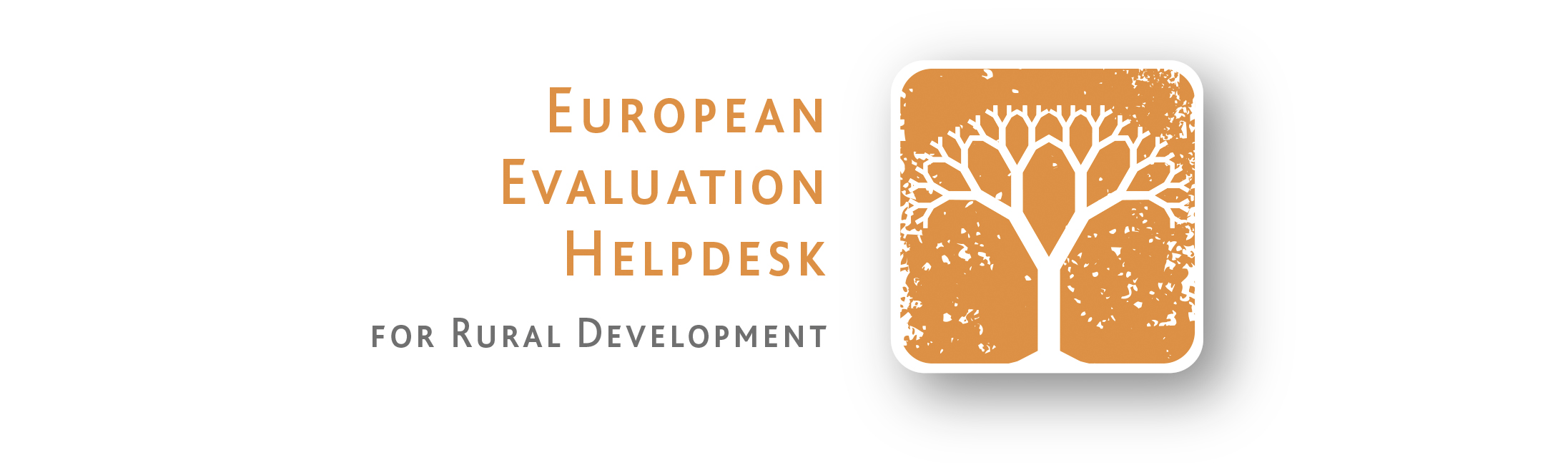 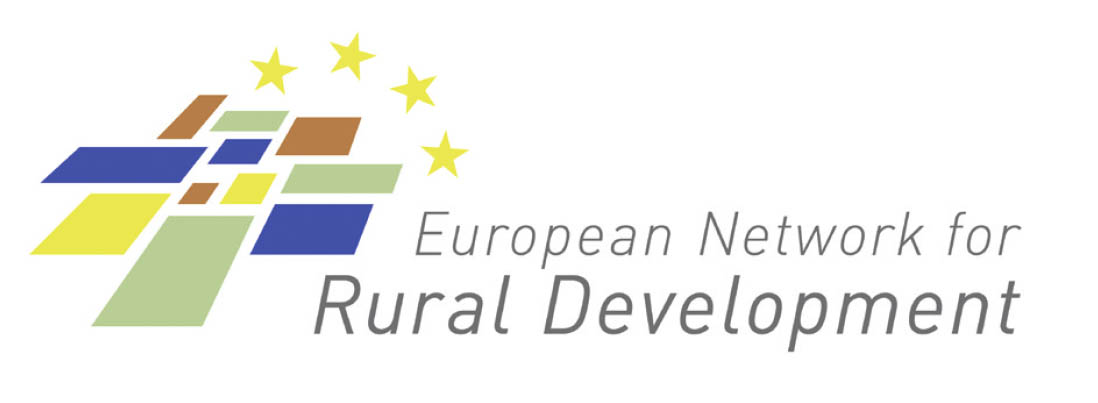 Obsah1.	KONCEPČNÝ RÁMEC	31.1	Inovácia a rozvoj vidieka	31.2	Politický rámec EÚ	101.2.1	Politický rámec inovácie v EÚ a politika rozvoja vidieka	101.2.2	Spoločné hodnotiace prvky pre inovácie	131.3	Výzvy v oblasti hodnotenia inovácie	152.	Ako hodnotiť inováciu v PRV	162.1	Navrhovaný prístup na hodnotenie inovácie v PRV v období rokov 2014 – 2020 (prehľad)	162.2	Preverenie inovačného potenciálu opatrení/čiastkových opatrení PRV (odporúčané)	192.3	Doplnenie spoločných hodnotiacich prvkov pre inovácie (odporúčané)	232.4	Zodpovedanie relevantných spoločných hodnotiacich otázok (povinné)	242.4.1	SHO č. 1: „Do akej miery sa intervenciami v rámci PRV podporovali inovácie, spolupráca a rozvoj vedomostnej základne vo vidieckych oblastiach?“	252.4.2	SHO č. 2: „Do akej miery sa intervenciami v rámci PRV podporovalo posilnenie prepojenia poľnohospodárstva, výroby potravín a lesného hospodárstva s výskumom a inováciou, a to aj na účely zlepšenia environmentálneho riadenia a výkonu?“	352.4.3	SHO č. 21: „Do akej miery národná vidiecka sieť prispela k dosahovaniu cieľov stanovených v článku 54 ods. 2 nariadenia (EÚ) č. 1305/2013?“	442.4.4	SHO č. 23: „Do akej miery sa programom rozvoja vidieka prispelo k dosiahnutiu hlavného cieľa stratégie EÚ 2020, ktorým je investovanie 3 % HDP EÚ do výskumu, vývoja a inovácií?“	552.4.5	Spoločná hodnotiaca otázka č. 30: Do akej miery prispeli intervencie v rámci PRV k podpore rozvoja inovácií?	633.	PRÍLOHY	753.1	Slovník pojmov	753.2	Identifikácia inovačného potenciálu PRV: krok za krokom	77Tabuľky a obrázkyTabuľka 1.   Hodnotiace prvky a zdroje informácií v súvislosti so SHO č. 1	29Tabuľka 2.   Odporúčané metódy pre SHO č. 1	32Tabuľka 3.   Kritériá posudzovania, ukazovatele a potrebné údaje a zdroje	39Tabuľka 4.   Odporúčané metódy pre SHO č. 2	41Tabuľka 5.   Navrhované dodatočné kritériá posudzovania, ukazovatele a údaje na zodpovedanie SHO č. 21	48Tabuľka 6.   Odporúčané metódy pre SHO č. 21	53Tabuľka 7.   Kritériá posudzovania, ukazovatele a údaje potrebné na zodpovedanie SHO č. 23	59Tabuľka 8.   Príklad plánovaných a skutočných hodnôt spoločných a doplnkových ukazovateľov	62Tabuľka 9.   Hodnotiace prvky súvisiace so SHO č. 30	67Obrázok 1: Zjednodušený diagram toho, ako PRV podporujú inováciu	5Obrázok 2: Politický rámec inovácie v EÚ a politika rozvoja vidieka	10Obrázok 3: Spoločné hodnotiace prvky pre hodnotenie inovácie	14Obrázok 4: Riadenie hodnotenia inovácií v PRV v rokoch 2014 – 2020	16Obrázok 5: Požiadavky na podávanie správ v súvislosti s inováciou	17Obrázok 6: Prístup k hodnoteniu inovácie v PRV	19Obrázok 7: Kroky preverenia inovačného potenciálu opatrení/čiastkových opatrení PRV	20Obrázok 8: Príklad intervenčnej logiky spojenej so SHO č. 1	28Obrázok 9: Príklad inovačného potenciálu každého čiastkového opatrenia O16	37Obrázok 10: Intervenčná logika NRN v súvislosti s inováciami	47Obrázok 11: Príklad intervenčnej logiky pre SHO č. 30	65PoďakovanieUsmernenia vypracoval tím odborníkov z Európskeho poradenského centra pre hodnotenie v oblasti rozvoja vidieka vrátane týchto odborníkov: Boru Douthwaite, Marili Parissaki, Andreas Resch, Jela Tvrdonova, Valérie Dumont, Matteo Metta, Myles Stiffler, Hannes Wimmer. Ako recenzenti sa na ňom podieľali rôzni experti (Anna Maria Augustyn, Simona Cristiano, Anikó Juhász, Bill Slee) a svojimi poznatkami o hodnotiacich postupoch prispeli Bart Van Herck a Dimitris Skuras. Zástupcovia GR pre poľnohospodárstvo a rozvoj vidieka zabezpečili súlad usmernení s politickým rámcom EÚ.Zástupcovia členských štátov sa k návrhom usmernení vyjadrili na stretnutí diskusného fóra 22. marca 2017 a počas jedenásteho stretnutia skupiny odborníkov na monitorovanie a hodnotenie SPP 10. mája 2017. O vyjadrenie k usmerneniam bolo požiadané aj kontaktné miesto Európskej siete pre rozvoj vidieka a stredisko služieb EIP.ÚVOD Prečo by sme mali hodnotiť inováciu v oblasti programov rozvoja vidieka? Inovácia je jedným z troch prierezových cieľov vidieckej politiky a možno k nej pristupovať prostredníctvom intervencií vykonávaných v rámci opatrení a oblastí zamerania v oblasti programov rozvoja vidieka (PRV) v období rokov 2014 – 2020. Výsledky v rámci tohto prierezového cieľa sú predmetom hodnotenia inovácie. V tejto súvislosti sa posudzujú prínosy inovácií, ktoré podporil Európsky poľnohospodársky fond pre rozvoj vidieka (EPFRV) a ktoré sú súčasťou cieľov PRV a politiky EÚ, za účelom zodpovedania spoločných hodnotiacich otázok týkajúcich sa inovácie.Na hodnotenie inovácie existujú viaceré dôvody:Zaistenie zodpovednosti za intervencie v oblasti rozvoja vidieka a preukázanie, ako tieto intervencie podporili inováciu vo vidieckych oblastiach a prispeli k výsledkom a vplyvu programu v oblasti vidieckej politiky a cieľov stratégie Európa 2020. Lepšie nasmerovanie podpory inovácií z EPFRV, a to výberom najrelevantnejších programových príjemcov a území, ako aj najvhodnejších a oprávnených činností. Zlepšenie spoločného vzdelávania medzi zainteresovanými stranami, aby vedeli čo najlepšie podporovať a realizovať inovačné projekty, poučiť sa zo skúseností z minulosti a pochopiť podmienky úspechu. Prečo sú tieto usmernenia potrebné?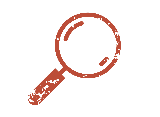 V programovom období 2014 – 2020 nadobúda hodnotenie inovácie väčšiu dôležitosť, keďže význam tejto témy vzrástol aj v rámci všeobecného politického programu. Prostredníctvom programov rozvoja vidieka je možné podporovať inovačné postupy, dosahovať hmotné aj nehmotné výsledky v programovej oblasti, ako aj v inovačnom systéme ako celku. Zachytenie účinku inovácie vedie pri hodnotení k viacerým metodickým výzvam: Ako si určiť predmet hodnotenia? Ktoré vplyvy prispievajúce k inovačným prístupom vo vidieckych oblastiach možno prisúdiť PRV? Ako môžeme posúdiť prínos inovácii, ktoré vznikli vďaka podpore EPFRV v rámci širších výsledkov a účinkov PRV? Ako môžeme zmerať výsledky cieľov regionálnej a vnútroštátnej politiky, ako aj cieľov politiky EÚ?Štvrtá tematická pracovná skupina poradenského centra pre hodnotenie pripravila dokument „Hodnotenie inovácie v PRV v období rokov 2014 – 2020“ s cieľom 1. preskúmať a vyriešiť hlavné výzvy v oblasti hodnotenia inovácie; 2. posúdiť existujúce skúsenosti s hodnotením v tejto oblasti; 3. určiť a navrhnúť praktické riešenia hodnotenia inovácie v rámci PRV; 4. vytvoriť nezáväzné usmernenia zamerané na zodpovedanie spoločných hodnotiacich otázok týkajúcich sa inovácií a doplniť tak existujúce usmernenia a spoločný systém monitorovania a hodnotenia (SSMH). Akým cieľovým skupinám sú určené tieto usmernenia?Usmernenia Hodnotenie inovácie v PRV v období rokov 2014 – 2020 sú určené rôznym skupinám zainteresovaných strán v oblasti rozvoja vidieka:Riadiace orgány v nich nájdu informácie venované hodnoteniu inovácie na úrovni PRV, ktoré sa týkajú koncepcie, rámca politiky, ako aj zamerania hodnotiacich otázok v oblasti inovácie. K dispozícii majú praktické usmernenia, ktoré im pomôžu pripraviť, riadiť a koordinovať hodnotenie, ako aj posúdiť prínos inovácií vo vzťahu k cieľom PRV. Odborníci na hodnotenie v nich nájdu riešenia pre rôzne výzvy súvisiace s hodnotením inovácie (napr. ako pri určovaní intervenčnej logiky PRV pre inovácie preveriť inovačný potenciál PRV, ako analyzovať prínos inovácií vo vzťahu k dosiahnutým cieľom PRV, ako aj výsledky a vplyv PRV). Hodnotiteľom poskytnú aj podporu v otázkach výberu najlepšieho prístupu k hodnoteniu a zberu dôkazov na zodpovedanie hodnotiacich otázok. Aj ďalšie zainteresované strany môžu používať usmernenia ako referenčný dokument: Úradníci pracujúci v Európskej komisii (EK) (ktorí majú otázky k hodnoteniu inovácie); operačné skupiny európskeho partnerstva v oblasti inovácií (EIP) (ako podkladové informácie pri navrhovaní projektov a snahe pochopiť ich inovačný potenciál); členovia miestnych akčných skupín (MAS) (pri hodnotení/sebahodnotení inovačných prvkov vo svojich stratégiách miestneho rozvoja vedeného komunitou a ich vplyvu na inováciu vo vidieckych oblastiach); národné vidiecke siete pri príprave a podpore MAS a operačných skupín EIP. Aká je štruktúra usmernení?Usmernenia majú tri časti: V kapitole 1 je vysvetlený inovačný systém vo vidieckych oblastiach a koncepcia hodnotenia inovácie v oblasti rozvoja vidieka. V tejto koncepcii sa predstavuje rámec politík EÚ a PRV a ich vzájomná súvislosť, ako aj prehľad spoločných hodnotiacich prvkov. V kapitole 1.3 sa rozoberajú výzvy súvisiace s hodnotením inovácie v politike rozvoja vidieka. V kapitole 2 sú riadiacim orgánom predstavené osobitosti týkajúce sa vedenia hodnotenia inovácie a požiadavky na podávanie správ. V kapitole 2.2 sú objasnené prístupy k zodpovedaniu hodnotiacich otázok týkajúcich sa inovácií a ďalej sa v nej nachádzajú osobitné usmernenia k týmto spoločným hodnotiacim otázkam: 1, 2, 21, 23 a 30, ktoré sa týkajú tých aspektov, ktoré súvisia s inováciou vrátane opisu vhodných metód na hodnotenie inovácie. Kapitola 3 (prílohy) obsahuje glosár a jednotlivé kroky na určenie inovačného potenciálu PRV. KONCEPČNÝ RÁMECInovácia a rozvoj vidieka Ako máme chápať inováciu?V kontexte rozvoja vidieka v EÚ sa inovácia chápe v pomerne širokom zmysle: takto charakterizované chápanie v širšom zmysle umožňuje prispôsobiť inováciu rôznym sociálno-ekonomickým a environmentálnym situáciám v rámci EÚ. Týka sa architektúry PRV a jej schopnosti stať sa súčasťou existujúceho kontextu a zabezpečiť nové riešenia zamerané na výzvy a potreby vidieka. Takéto riešenia nemusia byť nevyhnutne zásadné a veľké, ale môžu predstavovať menšie zmeny, ktoré občas pripravia pôdu pre väčšie veci. Akým spôsobom prispievajú intervencie PRV k inovácii?Politika rozvoja vidieka je navrhnutá tak, aby podporovala inováciu (technologickú, inštitucionálnu a sociálnu), ktorá je podporným faktorom umožňujúcim dosahovanie cieľov a priorít rozvoja vidieka, a riešila výzvy týkajúce sa vidieka. Opatrenia/čiastkové opatrenia a príjemcovia PRV (napr. operačné skupiny EIP, MAS, poľnohospodári atď.) produkujú výstupy, výsledky a účinky, ktoré prispievajú k dosahovaniu cieľov PRV, pričom ovplyvňujú inovačný systém, ktorého sú súčasťou, a ktorý ich ovplyvňuje. Inovačný systém na miestnej, regionálnej, vnútroštátnej a nadnárodnej úrovni zahŕňa pomerne rôznorodú skupinu inovačných aktérov vrátane príspevkov od vidieckych podnikateľov (napr. poľnohospodárov a lesníkov) a odvetví cestovného ruchu, spracovateľov, obchodníkov, regulačných orgánov, výskumníkov, poradenských služieb, vlády a organizácií občianskej spoločnosti. Interaktívne experimentálne vzdelávanie týchto aktérov hrá v inovačnom systéme kľúčovú úlohu, keďže títo aktéri využívajú nové nápady (nové v rámci systému). V rámci inovačného systému je pre inovačný proceskľúčový tok technológie a informácii medzi aktérmi. Inovačný proces zahŕňa tri prístupy: Prístup 1: zahŕňa zachytenie a rozvíjanie nových nápadov (t. j. nových pohľadov, prístupov, výrobkov, postupov, služieb, výrobných procesov a výrobnej technológie, nových spôsobov organizácie alebo nových foriem spolupráce a vzdelávania), Prístup 2: zaoberá sa schopnosťami jednotlivcov a samotného znalostného a inovačného systému experimentovať, organizovať sa a využívať nové nápady a prístupy, Prístup 3: vyžaduje si prípravu inštitucionálneho a politického prostredia pre nové inovačné postupy. Tieto tri prístupy by sa nemali vnímať izolovane, ale skôr ako prekrývajúce sa a vzájomne prepojené body vstupu inovácie (Obrázok 1).Obrázok 1: Zjednodušený diagram toho, ako PRV podporujú inováciu 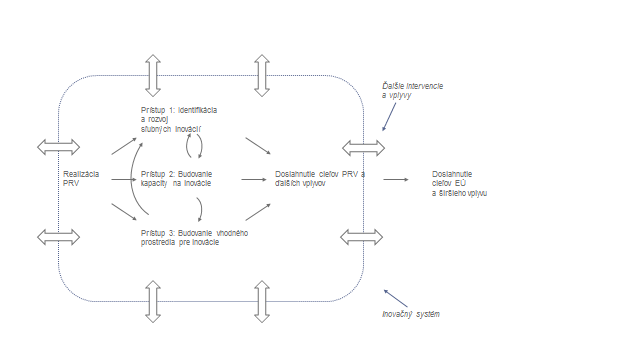 Zdroj: Európske poradenské centrum pre hodnotenie v oblasti rozvoja vidieka, 2017Opatrenia/čiastkové opatrenia PRV a ich kombinácie môžu v rôznej miere prispievať k jednému, dvom alebo všetkým trom týmto prístupom v závislosti od toho, akým konkrétnym spôsobom PRV podporuje inovácie (pozri oddiel 1.2.1). Prvý prístup môžeme charakterizovať ako schopnosť identifikovať a rozvíjať sľubné nápady, ktoré môžu viesť k inovácii akéhokoľvek druhu (technologickej, netechnologickej, sociálnej, organizačnej atď.). Keď sa takýto nový nápad rozšíri, stane sa skutočnou inováciou, ktorá v ideálnom prípade reaguje na osobitnú potrebu alebo poskytuje príležitosť s možným širokým využitím. Dva hlavné spôsoby rozvoja nápadov na budovanie inovačných postupov sú: 1. individuálny prístup (nájsť a podporovať človeka, ktorý prišiel s nápadom); 2. prostredníctvom rôznych zainteresovaných strán pracujúcich v skupinách na nových nápadoch, ktoré môžu ďalej rozvíjať (vytvorenie skupiny najlepších partnerov, ktorá v sebe spája navzájom sa dopĺňajúce schopnosti potrebné na budovanie inovačného projektu). 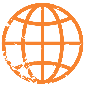 Aby sa nápad, alebo aspoň niektoré jeho aspekty, mohol považovať za inovačný, musí byť pre dané prostredie alebo dané miesto nový a musí mať určitý potenciál, že bude užitočný (napr. pomôže jednej alebo viacerým zainteresovaným stranám vykonávať určitú činnosť inak, lepšie a lacnejšie, je reakciou na potreby alebo vytvára príležitosť). Druhý prístup sa týka budovania kapacity na inovácie. Tento prístup je v niektorých prípadoch výsledkom realizácie prvého prístupu. PRV môže zjednodušiť postup identifikácie rozvojových výziev a príležitostí na prepájanie zainteresovaných a relevantných inovačných aktérov [napr. formou operačných skupín EIP, ktoré testujú inovačné postupy v spolupráci s relevantnými aktérmi s doplňujúcimi vedomosťami (napr. poľnohospodármi, podnikmi, poradenskými službami, výskumníkmi a ďalšími), aby dosiahli ciele inovačného projektu]. Vďaka budovaniu potrebných zručností a vedomostí tak pomáha preklenúť priepasť medzi vedou a praxou. Rovnako prínosné môžu byť aj synergie vytvorené v rámci projektov s viacerými aktérmi, ktoré sú financované prostredníctvom výskumnej a inovačnej politiky EÚ Horizont 2020. . Operačné skupiny môžu byť stimulom pre špecializované spoločensko-technické segmenty. Špecializovaný spoločensko-technický segment je chráneným priestorom, kde sa môžu ľudia vzdelávať a experimentovať s novými technológiami a/alebo novými inštitúciami a/alebo novými spôsobmi vykonávania činností. Pokiaľ sú správne nastavené a prepojené, špecializované segmenty môžu predstavovať základné prvky pre širšie spoločenské zmeny v oblasti trvalo udržateľného rozvoja. Tretí prístup sa týka zmeny rámcových podmienok a prostredia, ktoré majú vplyv na inovačné systémy. To zahŕňa zlepšenie rôznych podporných podmienok ako:inštitucionálne (napr. poskytovanie mandátov, štandardy, politické/legislatívne prostredie, ktoré podporuje inovácie), procesné (napr. zdroje flexibilného financovania na riešenie potrieb zainteresovaných strán týkajúcich sa inovácie), odborné (napr. prístup k odbornej príprave s cieľom poskytnúť potrebné zručnosti, vedomosti a prostriedky zamerané na podporu inovácie), organizačné (napr. možnosť spolupráce s ďalšími partnermi, ktorí sú ochotní hľadať inovačné riešenia), prevádzkové (napr. umožnenie nadnárodnej a medziodvetvovej inovácie), technické (napr. podpora nových techník a technológií uplatniteľných vo vidieckych hospodárskych odvetviach a vo vidieckej infraštruktúre). PRV môže podporiť tretí prístup tým, že prepojí rôzne opatrenia/čiastkové opatrenia (napr. investičné opatrenia vytvárajú podporné prostredie pre akúkoľvek technickú a technologickú inováciu, opatrenia zamerané na kvalitu a marketing podporujú inštitucionálne a procesné podmienky a opatrenia zamerané na prenos poznatkov a poradenstvo poskytujú priaznivé odborné prostredie). Z obrázku 1 je ďalej zjavný aj potenciál na vytvorenie viacerých slučiek pozitívnej spätnej väzby: Napríklad:v procese technologickej a/alebo inštitucionálnej inovácie sa buduje kapacita systému na inovácie, ktorá spätne priamo urýchľuje mieru a kvalitu inovácie, intervencie PRV, ktoré podporujú politiku priaznivú pre inovácie (prístup 3), vedú k vyššej miere inovácie, čo vedie k väčšej kapacite na inovácie. Ak zlepšíme kapacitu na inovácie, pomôžeme tak inovačným aktérom vytvoriť a využiť prepojenia na ovplyvnenie podporného inštitucionálneho a politického prostredia v prospech inovácií, ktoré presadzuje PRV. Pozitívne slučky sú dôležité, lebo majú perspektívu vytvoriť pákový efekt, to znamená, že pomerne malé intervencie PRV môžu vyvolať a podporiť účinky väčšieho rozsahu (napr. energeticky efektívny inovačný poľnohospodársky postup vyvinutý v rámci inovačného projektu PRV sa rozšíri v rámci pozitívnej spätnej väzby od nových používateľov a následne ovplyvní ďalších, ktorí sa rozhodnú osvojiť si tento postup, čo výrazne ovplyvní úsporu energie v regióne). Okrem toho inovačné projekty môžu viesť k lepším opatreniam PRV. V rámci inovačného projektu sa napríklad môže testovať uskutočniteľnosť a nákladová efektívnosť budúceho agroenvironmentálno-klimatického opatrenia. Ako PRV ovplyvňuje širší systém inovácií? PRV prináša dva druhy výsledkov súvisiacich s inováciou: Podporné výsledky súvisiace s tromi prístupmi (napr. zmeny v miere a kvalite nových inovačných nápadov, kapacita na inovácie a podporné prostredie). Inovačné výsledky, ktoré vyplývajú z podporných výsledkov (napr. nové postupy, zvýšenie príjmu, osvojenie si udržateľnejších poľnohospodárskych postupov).Oba druhy výsledkov prispievajú k cieľom PRV a posudzujú sa na základe vhodných ukazovateľov. To, ako a či majú vplyv na existujúci inovačný systém, závisí od toho, ako si príjemcovia PRV vyložia a pochopia programovú ponuku. Ich reakciu ďalej ovplyvňujú bývalé a prebiehajúce postupy okrem PRV, ktoré podporujú inovácie: výskumné činnosti zamerané na technológie a postupy, rozširujúce a vzdelávacie programy na podporu inovácie, daňové opatrenia, úverové záruky, inovačné obstarávanie, vnútroštátne/regionálne programy programu Horizont 2020 a ďalších európskych štrukturálnych a investičných fondov, ktoré využívajú rovnaký inovačný prístup ako PRV,dopyt na trhu.Operácie PRV budú mať takisto vplyv aj na to, ako sa interpretujú a použijú ďalšie prebiehajúce postupy a intervencie, ktoré zase ovplyvnia operácie PRV. Realizácia PRV sa neodohráva vo vákuu, keďže PRV pôsobia v zložitom inovačnom systéme v danom sociálno-ekonomickom kontexte. Východisková pozícia PRV závisí od existujúceho kontextu inovácií (t. j. inovačných aktérov a interakcií medzi nimi, existujúceho podporného prostredia, dopytu na trhu a ďalších intervencií). Cieľom akéhokoľvek hodnotenia je stanoviť východiskovú pozíciu a priradiť všetky zaznamenané zmeny k vykonaným opatreniam a čiastkovým opatreniam PRV. Politický rámec EÚ Politický rámec inovácie v EÚ a politika rozvoja vidiekaV EÚ existujú dva osobitné finančné nástroje na podporu inovácie v poľnohospodárstve a lesnom hospodárstve. Jedným z nich je politika rozvoja vidieka, ktorá je jedným z dvoch pilierov spoločnej poľnohospodárskej politiky (SPP). Druhým je program Horizont 2020, rámcový program EÚ zameraný na výskum a inováciu, v rámci ktorého sa vykonáva hlavná iniciatíva „Inovácia v Únii“. Politika rozvoja vidieka je navrhnutá tak, aby sa synergicky dopĺňala s programom Horizont 2020 pri dosahovaní cieľov EÚ v oblasti inovácie, najmä cieľov týkajúcich sa inteligentného rastu. K hlavným cieľom EÚ zameraným na inteligentný rast patrí zvýšenie spoločných verejných a súkromných investícií v oblasti výskumu a vývoja na 3 % HDP Európskej únie, ako aj zlepšiť podmienky pre výskum, vývoj a inováciu. Obrázok 2: Politický rámec inovácie v EÚ a politika rozvoja vidieka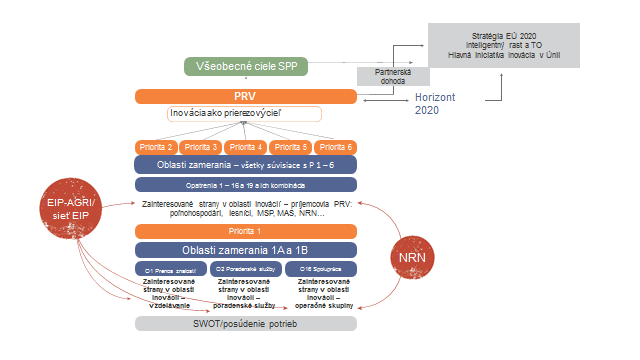 Zdroj: Európske poradenské centrum pre hodnotenie v oblasti rozvoja vidieka, 2017Spoločná poľnohospodárska politika zohráva dôležitú úlohu pri prispievaní k inteligentnému rastu prostredníctvom inovácie. Dosiahnutie troch cieľov SPP si vyžaduje vytvorenie, spoločné využívanie a uplatňovanie nových poznatkov, nových technológií, nových výrobkov a nových spôsobov organizácie, vzdelávania a spolupráce. V koncepte politiky rozvoja vidieka v období rokov 2014 – 2020 sa zdôrazňuje dôležitosť inovácie vo fáze navrhovania a realizácie programov. Inovácia zameraná na rozvoj vidieka sa môže týkať širokej škály oblastí vrátane rozvoja v poľnohospodárskych podnikoch, organizácie potravinového reťazca a riadenia rizík, ochrany a skvalitnenia ekosystémov, podpory sociálneho začlenenia, boja proti chudobe, hospodárskeho rozvoja vo vidieckych oblastiach atď.Ako je inovácia integrovaná do programov rozvoja vidieka?V stratégii PRV sa uvádza opis prístupu PRV „k inovácii s cieľom splniť priority Únie pre rozvoj vidieka“. Tento opis ďalej zahŕňa EIP zamerané na poľnohospodársku produktivitu a udržateľnosť. V každej stratégii sa na úrovni jednotlivých priorít Únie spomínajú osobitné potreby týkajúce sa inovácie na základe analýzy SWOT a posúdenia potrieb. Navyše by všetky priority Únie mali prispievať k prierezovému cieľu týkajúcemu sa inovácie. Okrem toho, že inovácia je prierezovým cieľom, v rámci PRV sa považuje aj za súčasť dvoch oblastí zamerania prierezovej priority Únie 1 „Podpora prenosu znalostí a inovácie v poľnohospodárstve, lesnom hospodárstve a vo vidieckych oblastiach“: oblasť zamerania 1A: podpora inovácie, spolupráce a rozvoja vedomostnej základne vo vidieckych oblastiach.oblasť zamerania 1B: posilnenie prepojenia poľnohospodárstva, výroby potravín a lesného hospodárstva s výskumom a inováciou, a to aj na účely zlepšenia environmentálneho riadenia a výkonu.PRV sú pomerne flexibilné, čo sa týka používania a kombinovania opatrení na riešenie osobitných územných a inovačných potrieb, ako aj ich schopnosti dosiahnuť synergie. Opatrenia možno naplánovať v rámci rôznych priorít a oblastí zamerania, a to s cieľom maximalizovať ich prínos v súvislosti s príslušnými cieľmi. Niektoré opatrenia PRV môžu mať ešte priamejší dosah na inováciu, najmä tie spadajúce pod oblasti zamerania 1A a 1B:O1 Prenos znalostí a informačné akcieO2 Poradenské službyO16 Spolupráca (podporuje vytvorenie a fungovanie operačných skupín EIP AGRI).O19 Iniciatíva LEADER/CLLD, v rámci ktorej sa podporuje inovácia ako jeden z princípov iniciatívy LEADER, ako aj inovačné činnosti malého rozsahu zamerané na všetky aspekty vidieckeho života (hospodárske, spoločenské a environmentálne)Opatrenia podporujúce inováciu možno naplánovať aj v rámci ďalších oblastí zamerania. Napríklad O16 možno prepojiť s väčšinou oblastí zamerania a priorít rozvoja vidieka. Je totiž hlavným opatrením na rozvoj vidieka, prostredníctvom ktorého sa podporuje európske partnerstvo v oblasti inovácií zamerané na poľnohospodársku produktivitu a udržateľnosť (EIP-AGRI). Ďalšie opatrenia, v ktorých sa jasne spomína inovácia, sú napríklad:Zakladanie skupín a organizácií výrobcov, ktorých činnosti zahŕňajú okrem iného „organizáciu a podporu inovačných postupov“ (O9);Inovácia je jedným zo siedmich princípov iniciatívy LEADER/CLLD (O19).V podstate každé opatrenie/čiastkové opatrenie PRV má potenciál podporovať inováciu. Osobitný prístup k inovácii, ktorý si zvolí PRV, je založený na oprávnenosti inovačných projektov a ich výberových kritériách, ako aj kombinácii opatrení spadajúcich pod oblasti zamerania, ktoré podporujú inováciu (akcie zamerané na vedomosti, poradenské služby, spolupráca, investície, budovanie sietí atď.). Riadiace orgány môžu použiť rôzne prístupy k organizácii a kombinovaniu týchto mäkkých (napr. opatrenia 1, 2 a 16) a tvrdých opatrení (podpora investícií, územný rozvoj, marketing, životné prostredie, príroda atď.) na podporu inovácie.V ďalších oblastiach zamerania sa môžu prejaviť sekundárne prínosy inovácií. Napríklad výsledkom operácií spolupráce naplánovaných v rámci oblasti zamerania 2A by mohol byť inovačný prístup k rozšíreniu biodiverzity, čo predstavuje sekundárny prínos pre oblasť zamerania 4A. Alebo inovačné činnosti operačnej skupiny by mohli viesť k vytvoreniu novej techniky, ktorá pomáha znížiť následky erózie pôdy zapríčinenej poľnohospodárskou prvovýrobou (naplánované v rámci oblasti zamerania 4C). To má ale za následok aj zvýšenie konkurencieschopnosti a uľahčenie prístupu na trhy (sekundárny prínos v oblasti zamerania 2A).V kontexte politiky rozvoja vidieka zohráva pri podpore inovácie dôležitú úlohu budovanie sietí:Sieť EIP je novým sieťovým systémom v období rokov 2014 – 2020, ktorý bol špeciálne vytvorený na podporu EIP-AGRI – európskeho partnerstva v oblasti inovácií zameraného na poľnohospodársku produktivitu a udržateľnosť. Hlavnými cieľmi siete EIP je prepojiť operačné skupiny EIP, podporovať výmenu vedomostí, odborných znalostí a osvedčených postupov, ako aj nadviazať dialóg medzi poľnohospodárskymi a výskumnými komunitami. Sieť EIP-AGRI riadi Európska komisia (GR pre poľnohospodárstvo a rozvoj vidieka) s pomocou centrálnej služby. Tím centrálnej služby podporuje činnosti zamerané na budovanie sietí, zlepšovanie komunikácie a výmenu poznatkov prostredníctvom konferencií, skupinových diskusií, workshopov, seminárov a publikácií. Primárnym cieľom je podporovať interakciu medzi všetkými aktérmi zapojenými do EIP-AGRI: poľnohospodármi, výskumníkmi, poradcami, mimovládnymi organizáciami, podnikmi, orgánmi verejnej správy atď. Sieťové funkcie podporuje aj interaktívna webová platforma EIP. V procese výmeny informácií umožňuje budovanie sietí medzi všetkými zainteresovanými stranami v oblasti inovácie, a to najmä medzi operačnými skupinami, poradenskými útvarmi, výskumníkmi, poľnohospodármi a ďalšími zainteresovanými stranami.Národné vidiecke siete (NRN) podporujú inovácie v poľnohospodárstve, výrobe potravín, lesnom hospodárstve a vo vidieckych oblastiach. Na európskej úrovni ich podporuje Európska sieť pre rozvoj vidieka (ENRD). NRN môžu pôsobiť ako „sprostredkovatelia inovácie“, čo si vyžaduje hlboké prepojenie s poľnohospodárskym svetom a jeho dôkladné pochopenie, ako aj vysoko rozvinuté komunikačné zručnosti. NRN spolupracujú so sieťou EIP, aby získali inšpiráciu a vymieňali si informácie a prístupy na podnecovanie inovácií. Okrem zhromažďovania osvedčených postupov a príkladov a uľahčovania tematických výmen medzi zainteresovanými stranami v oblasti rozvoja, majú aj osobitnú úlohu spájať služby na podporu inovácií a poradenské služby. Napomáhajú tým pri zachytávaní inovačných nápadov od odborníkov.Spoločné hodnotiace prvky pre inovácie Plán hodnotenia zahrnutý v PRV je východiskovým bodom pre hodnotenia. V pláne hodnotenia sa vymedzuje hodnotenie inovácie medzi témami a činnosťami hodnotenia, ktoré sa spájajú s prierezovými otázkami. O týchto súvisiacich činnostiach a zisteniach sa informuje vo výročných správach o vykonávaní. Spoločný systém monitorovania a hodnotenia (SSMH) obsahuje hodnotiace prvky na hodnotenie inovácií, konkrétne spoločné hodnotiace otázky (SHO), kritériá posudzovania a ukazovatele:Na úrovni oblasti zamerania existujú dve SHO týkajúce sa inovácií spojené s cieľmi OZ 1A a OZ 1B. Tieto otázky zachytávajú prínosy intervencií z hľadiska očakávaných výstupov a výsledkov:SHO č. 1: „Do akej miery sa intervenciami v rámci PRV podporovala inovácia, spolupráca a rozvoj vedomostnej základne vo vidieckych oblastiach?“ SHO č. 2: „Do akej miery sa intervenciami v rámci PRV podporovalo posilnenie prepojenia poľnohospodárstva, výroby potravín a lesného hospodárstva s výskumom a inováciou, a to aj na účely zlepšenia environmentálneho riadenia a výkonu?“ SHO č. 21: „Do akej miery národná vidiecka sieť prispela k dosahovaniu cieľov stanovených v článku 54 ods. 2 nariadenia (EÚ) č. 1305/2013?“ sa týka iných aspektov PRV, najmä s cieľom zachytiť očakávané výstupy a výsledky dosiahnuté NRN. Táto SHO je relevantná pre inovácie, pretože sa týka cieľa d) článku 54 ods. 2 „podporovať inovácie v poľnohospodárstve, výrobe potravín, lesnom hospodárstve a vo vidieckych oblastiach“.Na úrovni cieľov EÚ existujú dve SHO týkajúce sa inovácií s cieľom zachytiť prínos programov z hľadiska očakávaných vplyvov. SHO č. 23 sa týka dosiahnutia hlavného cieľa EÚ: „Do akej miery sa programom rozvoja vidieka prispelo k dosiahnutiu hlavného cieľa stratégie EÚ 2020, ktorým je investovanie 3 % HDP EÚ do výskumu, vývoja a inovácií?“ SHO č. 30 hodnotí inováciu ako prierezový cieľ: „Do akej miery sa programom rozvoja vidieka prispelo k podpore inovácie?“ Na tomto obrázku je zobrazené, ako spoločné hodnotiace prvky (SHO, kritériá posudzovania a ukazovatele) súvisia s politickým rámcom na rôznych úrovniach. Existuje sedem spoločných ukazovateľov spojených so spoločnými hodnotiacimi otázkami v oblasti inovácie: 5 ukazovateľov výstupov a 2 cieľové ukazovatele.Obrázok 3: Spoločné hodnotiace prvky pre hodnotenie inovácie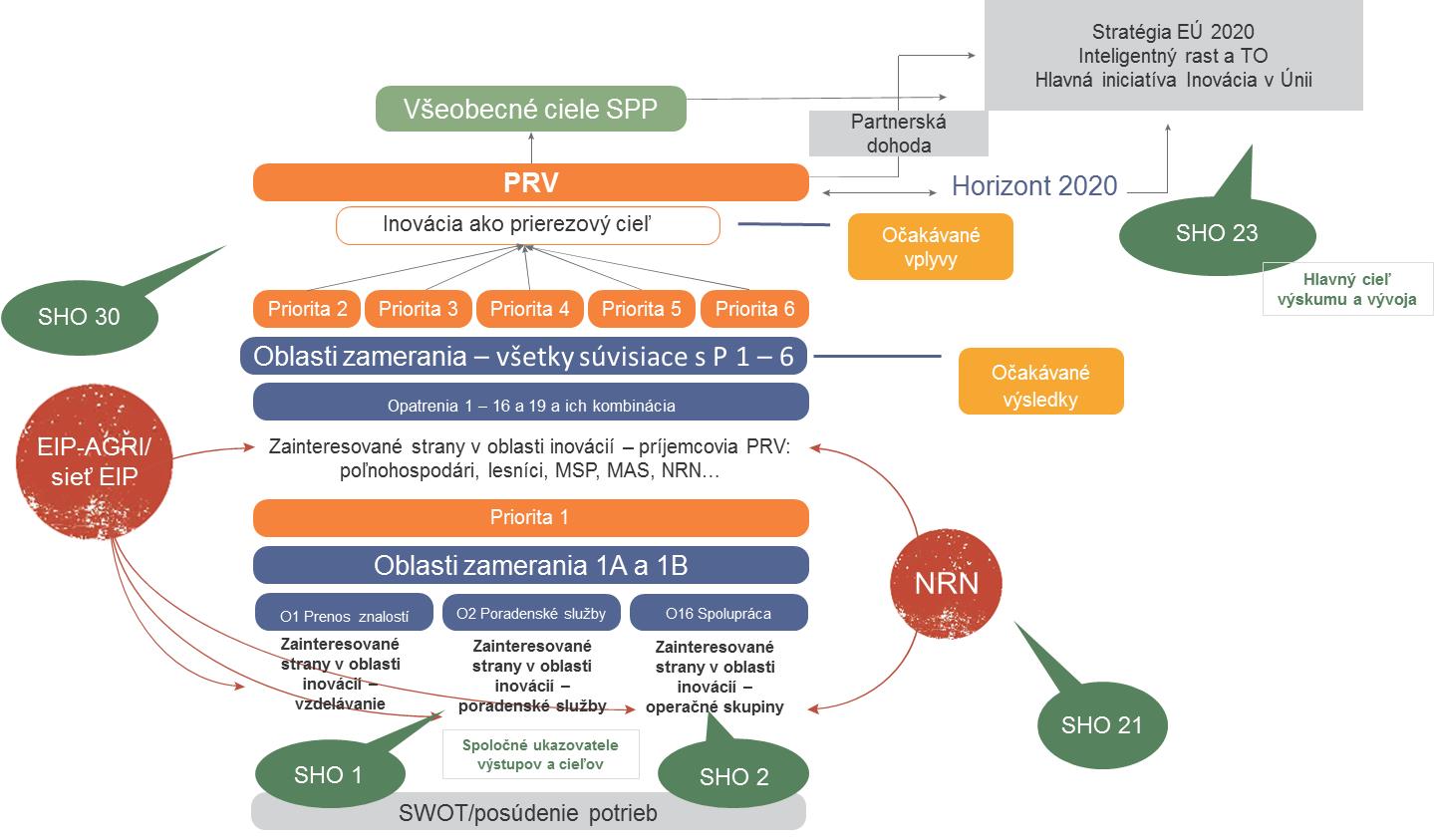 Zdroj: Európske poradenské centrum pre hodnotenie v oblasti rozvoja vidieka, 2017Výzvy v oblasti hodnotenia inovácieExistuje niekoľko výziev, ktoré by sa mali zohľadniť pri hodnotení inovácie v programoch rozvoja vidieka.Koncepčné výzvy Jasné určenie predmetu hodnotenia: na čo sa zameriava hodnotenie inovácie? Mapovanie znalostného systému a systému inovácie: aké zložky, ich vzťahy a hranice daného znalostného systému a systému inovácie vo vidieckej oblasti sa hodnotia? Aká je v rámci neho úloha PRV?Preskúmanie prístupu PRV k inovácii: Aký je konkrétny inovačný potenciál daného PRV? Aké sú ciele? Sú kritériá výberu špeciálne navrhnuté na riešenie inovácií?Výzvy spojené so spoločným systémom monitorovania a hodnotenia Vypracovanie dodatočných a programovo špecifických hodnotiacich prvkov: ako navrhnúť dodatočné a programovo špecifické hodnotiace prvky súvisiace s hodnotením inovácie? Podávanie správ o výsledkoch: ako zosúladiť postupy hodnotenia s časovým rámcom výročnej správy o vykonávaní v roku 2019, ako aj s hodnotením ex post v roku 2024?Metodologické výzvy Prisudzovanie inovačných procesov intervenciám v rámci PRV: ako merať mieru, do akej môžu inovačné procesy vznikajúce vo vidieckych oblastiach byť priamo alebo nepriamo prisudzované intervenciám v rámci PRV? Prisudzovanie účinkov inovácie výsledkom a vplyvom PRV. Navrhnutie primeraných hodnotiacich prístupov: Ako triangulovať a zmiešať kvantitatívne a kvalitatívne metódy pri interpretácii zistení z hodnotenia a formulovať závery a odporúčania? Organizačné výzvyZabezpečenie účinnej a efektívnej správy údajov: ako spravovať, zhromažďovať a analyzovať údaje týkajúce sa spoločných a dodatočných ukazovateľov, najmä keď má správu opatrení na podporu inovácií viacero rôznych zodpovedných orgánov? Koordinácia zainteresovaných strán: ako vytvoriť spoločný postup a dosiahnuť spoločné porozumenie medzi riadiacimi orgánmi a medzi rôznymi zainteresovanými stranami zapojenými do hodnotenia inovácií (napr. MAS, operačné skupiny EIP, poradcovia pre poľnohospodárov/lesníkov, výskumní pracovníci)?Použitie zistení z hodnotenia na zlepšenie navrhovania a vykonávania politiky: ako pripraviť následné závery a odporúčania zo zistení z hodnotenia na zlepšenie PRV, jeho transparentnosti, zodpovednosti a spoločného vzdelávania medzi zainteresovanými stranami v oblasti PRV?Ako hodnotiť inováciu v PRVNavrhovaný prístup na hodnotenie inovácie v PRV v období rokov 2014 – 2020 (prehľad)Riadenie hodnotenia inovácieHodnotenie inovácie a zodpovedanie hodnotiacich otázok súvisiacich s inováciami sú súčasťou hodnotenia PRV. Obvykle sú preto riadené spolu s ostatnými hodnotiacimi činnosťami v rámci PRV. Na nasledujúcom obrázku je znázornený prehľad tohto procesu. Príprava, zostavenie a vykonávanie hodnotenia inovácie sú podrobne opísané v kapitolách 2.2 až 2.4. Obrázok 4: Riadenie hodnotenia inovácií v PRV v rokoch 2014 – 2020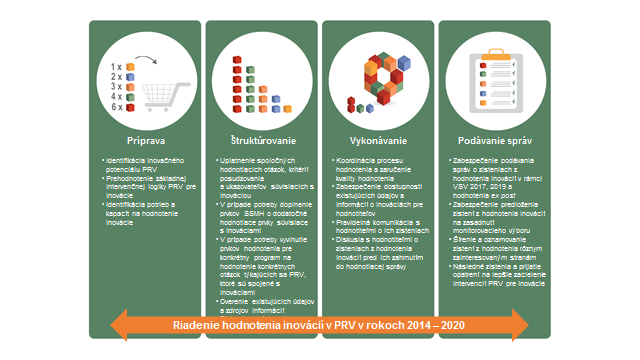 Zdroj: Európske poradenské centrum pre hodnotenie v oblasti rozvoja vidieka, 2017Podávanie správ o hodnotení inovácieZa podávanie správ o zisteniach z hodnotenia Európskej komisii sú zodpovedné riadiace orgány. Na obrázku 5 je znázornené, v rámci ktorých SHO možno zahrnúť zistenia z hodnotenia inovácie do VSV v rokoch 2017, 2019 a ex post. Významné zistenia z hodnotenia inovácie možno očakávať vo VSV v roku 2019 a v hodnotení ex post. Keďže podpora inovácií sa chápe ako proces, jeho výsledky sa ťažko sledujú v počiatočných fázach vykonávania programu.Obrázok 5: Požiadavky na podávanie správ v súvislosti s inováciou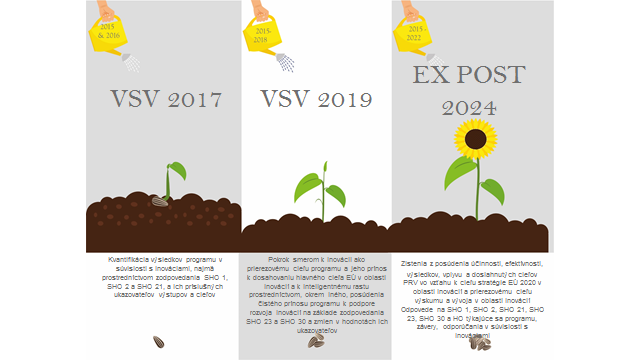 Zdroj: Európske poradenské centrum pre hodnotenie v oblasti rozvoja vidieka, 2017Tieto usmernenia sú preto zamerané na to, ako pristupovať k hodnoteniu inovácie od roku 2019.Iné formáty podávania správ, okrem tých, ktoré sú navrhnuté na úrovni EÚ, by riadiace orgány mohli využívať na informovanie inovačných aktérov, zainteresovaných strán v oblasti rozvoja vidieka a širšej verejnosti o zisteniach z hodnotenia PRV (pozri aj ďalšie usmernenia). Niektoré členské štáty sa prípadne môžu rozhodnúť vykonať aj samostatné hodnotenie inovácie a vypracovať osobitné hodnotiace správy. V právnom rámci sa vyžaduje zodpovedanie všetkých relevantných hodnotiacich otázok súvisiacich s inováciou na základe posúdenia príslušných spoločných ukazovateľov a zachytenia úspechov politiky EÚ v oblasti vidieka pri podpore inovácie. Navrhujú sa tieto nezáväzné pracovné kroky:Preverenie inovačného potenciálu opatrení/čiastkových opatrení PRV (odporúčané)Pred začatím hodnotiacich činností na zodpovedanie hodnotenia súvisiaceho s inováciou môžu riadiace orgány a/alebo odborníci v oblasti hodnotenia preveriť inovačný potenciál opatrení/čiastkových opatrení PRV (modrá časť na obrázku 6). Tento krok pomôže hodnotiteľovi a riadiacemu orgánu pochopiť, ako môžu jednotlivé opatrenia/čiastkové opatrenia prispieť k dosiahnutiu cieľov PRV v oblasti inovácie (pozri kapitolu 2.2).Doplnenie spoločných hodnotiacich prvkov pre inováciu (odporúčané)SSMH poskytuje základné hodnotiace prvky na zodpovedanie spoločných hodnotiacich otázok súvisiacich s inováciou. Ak spoločné hodnotiace prvky (kritériá posudzovania a spoločné ukazovatele) nepostačujú na zachytenie všetkých očakávaných účinkov, riadiace orgány môžu vypracovať chýbajúce prvky (napr. hodnotiace podotázky, ďalšie kritériá posudzovania a ďalšie kvantitatívne a kvalitatívne ukazovatele), ideálne v spolupráci s odborníkmi v oblasti hodnotenia (zelené časti na obrázku 6) (pozri kapitolu 2.3).Zodpovedanie relevantných spoločných hodnotiacich otázok (povinné)Hodnotitelia PRV zhodnotia dosiahnuté výsledky PRV pri podpore inovácie a ich prínos pre EÚ a národné/regionálne ciele politiky rozvoja vidieka. Zistenia z hodnotenia použijú pri formulovaní odpovedí na spoločné, dodatočné a programovo špecifické hodnotiace otázky (oranžové časti na obrázku 6). Hodnotiace otázky súvisiace s inováciou si budú vyžadovať osobitný prístup na ich zodpovedanie (pozri kapitolu 2.4).Obrázok 6: Prístup k hodnoteniu inovácie v PRV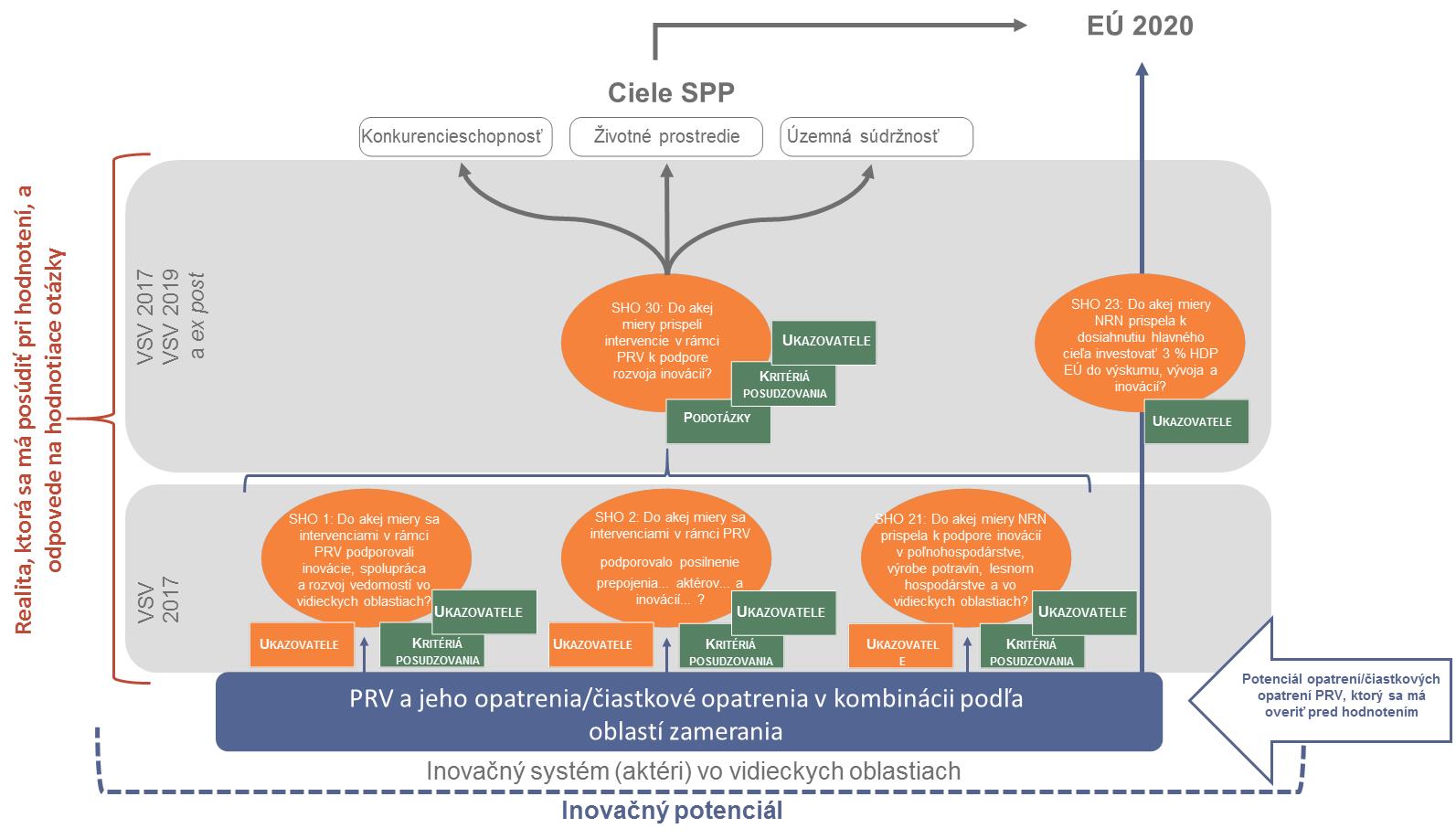 Zdroj: Európske poradenské centrum pre hodnotenie v oblasti rozvoja vidieka, 2017Preverenie inovačného potenciálu opatrení/čiastkových opatrení PRV (odporúčané)Prečo by sme mali preverovať inovačný potenciál opatrení PRV? Riadiace orgány majú značnú flexibilitu pri kombinovaní a navrhovaní rôznych opatrení na rozvoj vidieka v rámci oblastí zamerania, čo má za následok veľmi odlišné prístupy PRV k inovácii. Preverenie výberu a kombinácie opatrení/čiastkových opatrení v rámci PRV pomáha lepšie pochopiť osobitný prístup k inovácii, ako aj inovačný potenciál PRV. To je užitočné východisko pre zodpovedanie spoločných hodnotiacich otázok súvisiacich s inováciou najmä v neskorších fázach hodnotenia (napr. VSV v roku 2019 alebo hodnotenie ex post), kde bude možné zachytiť účinky vplyvu PRV na inovačné procesy. Aký je inovačný potenciál opatrení/čiastkových opatrení PRV? Inovačný potenciál opatrení/čiastkových opatrení PRV, uskutočnených samostatne alebo v kombinácii s inými opatreniami/čiastkovými opatreniami v rámci oblastí zamerania, sa chápe ako ich schopnosť podporovať inováciu v rámci systému inovácie vo vidieckych oblastiach prostredníctvom: a) podpory inovačných nápadov, b) budovania kapacít na inováciu prostredníctvom spolupráce a c) vytvorenia vhodného prostredia pre inováciu.Aké sú pracovné kroky na identifikáciu inovačného potenciálu PRV? Kontrolou opatrení alebo čiastkových opatrení PRV sa skúma, ako sú opatrenia navrhnuté, aby pomáhali podporovať nové myšlienky, budovať kapacitu na inovácie alebo vytvárať vhodné prostredie pre inovácie. Pracovnou metódou môže byť odborné hodnotenie alebo participačná metóda, ktorá zahŕňa viac kľúčových zainteresovaných strán v oblasti PRV. Takéto preverenie by sa mohlo uskutočniť zodpovedaním navrhovaných kľúčových otázok (pozri obrázok 7).Obrázok 7: Kroky preverenia inovačného potenciálu opatrení/čiastkových opatrení PRV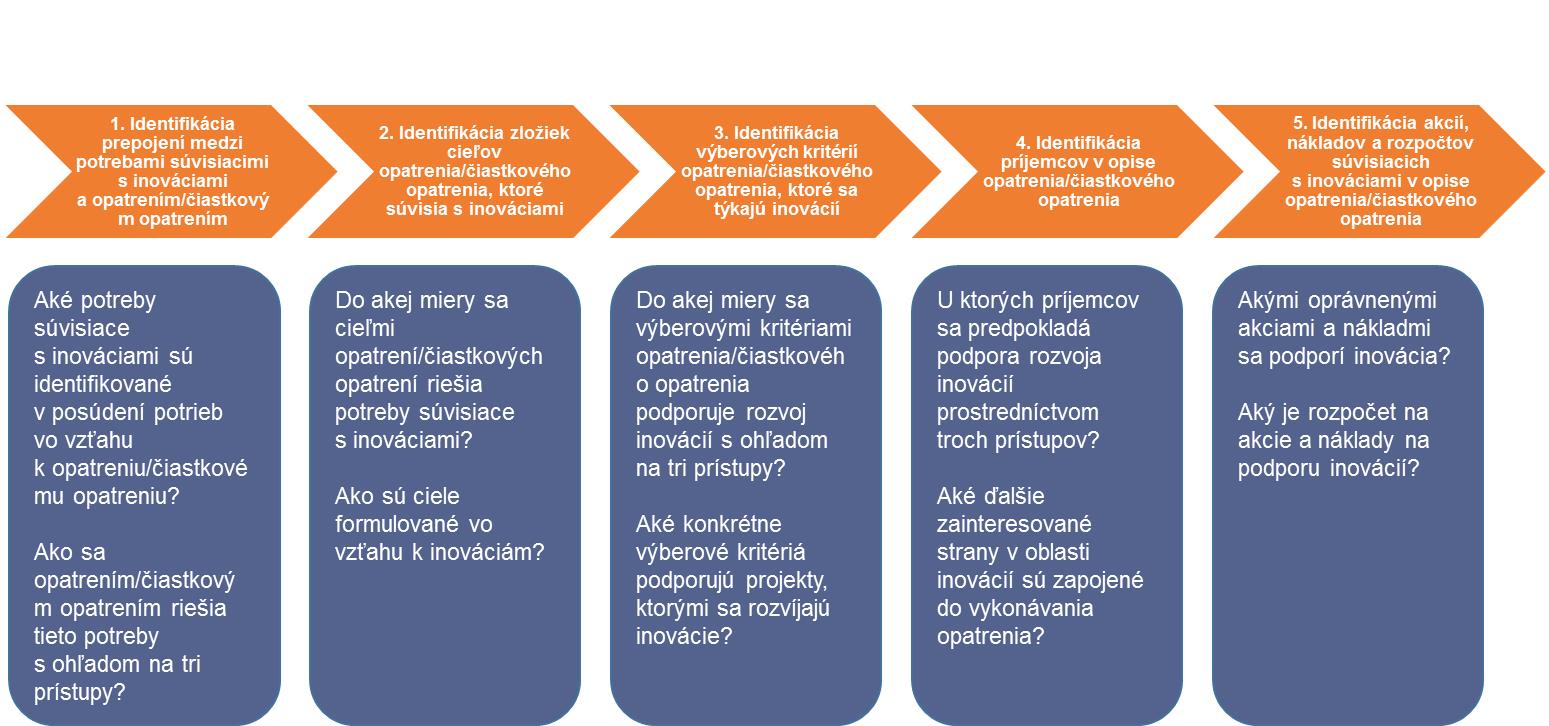 Zdroj: Európske poradenské centrum pre hodnotenie v oblasti rozvoja vidieka, 2017Čo by sa malo preveriť v PRV?Preverenie by sa malo zamerať na schopnosť jednotlivých opatrení, ako aj skupín opatrení v rámci oblastí zamerania podporovať inovácie (napr. ich schopnosť prispievať k trom inovačným prístupom, ako je vysvetlené v kapitole 1.1). Prostredníctvom preverenia činností NRN možno podobne identifikovať aj potenciál NRN podporiť inovácie (pozri oddiel 2.4.3). Celkovo by sa preverenie inovačného potenciálu malo týkať aspoň opatrení spojených s týmito SHO: SHO č. 1 je spojená s O1, O2 a O16 [články 14, 15 a 35 nariadenia (EÚ) č. 1305/2013]. Preverenie bude zamerané na inovačný potenciál týchto opatrení a pomôže odpovedať na časť SHO o inováciách.SHO č. 2 je spojená s O16 (spolupráca). Čiastkové opatrenia O16 budú preverené najmä z hľadiska ich potenciálu prispieť k uvedeným trom prístupom. Výsledky pomôžu odpovedať na časť SHO o inováciách. SHO č. 21 sa týka štyroch cieľov NRN. Preverenie inovačného potenciálu NRN bude zamerané na činnosti NRN, ktoré prispievajú k spoločnému cieľu NRN, teda „podporovať inovácie v poľnohospodárstve, výrobe potravín, lesnom hospodárstve a vo vidieckych oblastiach“. Toto preverenie pomôže odpovedať na časť SHO týkajúcu sa inovácií.Na SHO č. 23 sa odpovie pri hodnotení prínosu PRV k dosiahnutiu hlavného cieľa v oblasti výskumu a vývoja/inovácií, ktorým je dosiahnutie 3 % HDP EÚ (verejných aj súkromných) s použitím ukazovateľov súvisiacich s týmto cieľom. Preverenie inovačného potenciálu všetkých opatrení PRV je dôležité pre: a) identifikáciu opatrení, ktoré prispievajú k podpore inovácií a b) zohľadnenie výdavkov spojených s týmito opatreniami pri výpočte ukazovateľov, ktoré slúžia na zodpovedanie SHO č. 23.SHO č. 30 je spojená s prierezovým cieľom v oblasti inovácií. V tomto prípade sa preveria všetky opatrenia/čiastkové opatrenia a ich kombinácie v rámci každej oblasti zamerania s cieľom identifikovať tie, ktoré majú potenciál podporovať inovácie prostredníctvom troch uvedených prístupov. Táto analýza pomôže hodnotiteľovi uľahčiť vypracovanie prípadovej štúdie hodnotenia na základe teórie zmeny navrhovanej na použitie pri odpovedi na SHO č. 30. Aký je výsledok? Preverovanie pomáha objasniť intervenčnú logiku PRV súvisiacu s inováciami. Identifikuje opatrenia PRV, ktoré majú najvyšší potenciál na podporu inovácií a objasňuje aj s ktorými oblasťami (prístupmi) súvisia. Pri neskoršom hodnotení účinkov budú výsledky tohto preverovania zohľadnené pri porovnaní potenciálnych so skutočnými výsledkami PRV pri podpore inovácií. Pomôže to pri zameraní práce hodnotiteľa na tie opatrenia a čiastkové opatrenia, ktoré sa považujú za obzvlášť dôležité pri podpore inovácií. 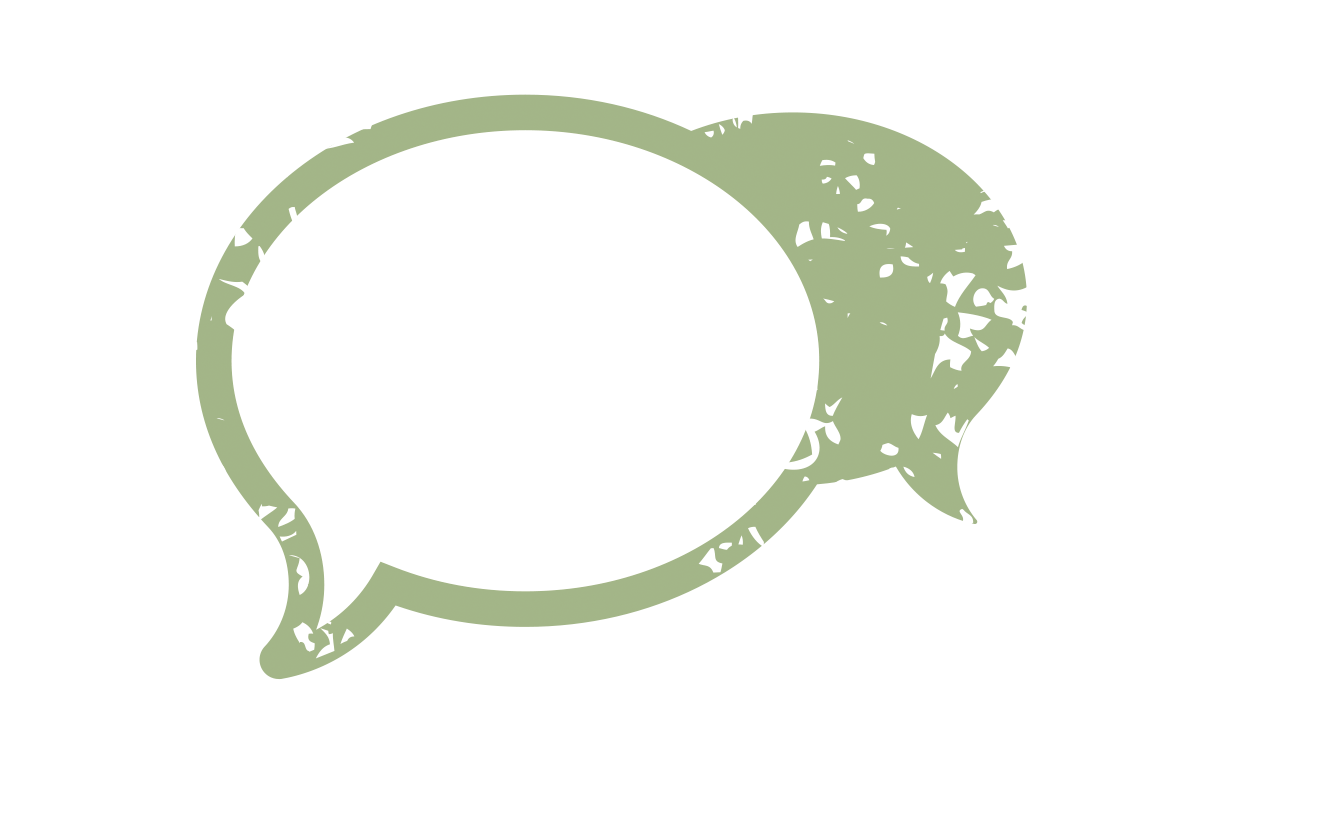 Doplnenie spoločných hodnotiacich prvkov pre inovácie (odporúčané)Prečo a kedy doplniť SSMH? SSMH poskytuje základný súbor hodnotiacich prvkov (spoločné ukazovatele výstupov) na zodpovedanie relevantných spoločných hodnotiacich otázok č. 1, 2 a 21 (pozri oddiel 1.2.1). Okrem toho sa v pracovnom dokumente navrhujú kritériá posudzovania pre všetky SHO súvisiace s inováciami a niektoré ďalšie ukazovatele, Spoločné hodnotiace otázky pre PRV na obdobie rokov 2014 – 2020. Napríklad SHO č. 23 je spojená s hlavným cieľom stratégie EÚ 2020, čo možno použiť ako základ na zodpovedanie tejto otázky. SHO č. 30 je jediná otázka sprevádzaná ďalšími ukazovateľmi. Spoločné hodnotiace prvky sa preskúmajú pred začatím hodnotenia a v prípade potreby sa doplnia. V tomto preskúmaní sa môžu zohľadniť zistenia preverovania inovačného potenciálu PRV pri podpore inovácií (pozri kapitolu 2.2). Aké sú kroky na vypracovanie dodatočných a programovo špecifických hodnotiacich prvkov?Vypracovanie dodatočných hodnotiacich prvkov (podrobne opísané v usmerneniach, Hodnotenie výsledkov PRV: ako sa pripraviť na podávanie správ o hodnotení v roku 2017) možno zhrnúť takto: prehodnoťte základnú intervenčnú logiku PRV pre inovácie (pozri kapitolu 2.2),preskúmajte spoločné hodnotiace otázky, kritériá posudzovania a ukazovatele spojené s inováciami a skontrolujte, či sú dostatočné na zodpovedanie SHO týkajúcich sa inovácií, doplňte SSMH o dodatočné hodnotiace prvky súvisiace s inováciami v prípade, že spoločné prvky nepostačujú na zodpovedanie SHO týkajúcich sa inovácií,vypracujte programovo špecifické hodnotiace prvky na hodnotenie inovácií, ktoré sa týkajú programovo špecifických oblastí zamerania a hodnotiacich otázok špecifického záujmu pre riadiace orgány. Zodpovedanie relevantných spoločných hodnotiacich otázok (povinné)Zodpovedanie SHO je síce povinné, v tejto kapitole sa však poskytuje nezáväzné usmernenie o tom, ako odpovedať na SHO súvisiace s inováciami č. 1, 2, 21, 23 a 30. Tieto otázky je potrebné zodpovedať v rozšírenej výročnej správe o vykonávaní, ktorá sa má predložiť v roku 2019 a v hodnotení ex post.SHO č. 1: „Do akej miery sa intervenciami v rámci PRV podporovali inovácie, spolupráca a rozvoj vedomostnej základne vo vidieckych oblastiach?“Ako chápať SHOExistujú tri opatrenia, ktoré najvýznamnejšie prispievajú k dosiahnutiu cieľa spojeného so SHO č. 1 (t. j. podporiť inovácie): O1 (článok 14 „Prenos znalostí a informačné akcie“), O2 (článok 15 „Poradenské služby, služby pomoci pri riadení poľnohospodárskych podnikov a výpomoci pre poľnohospodárske podniky“) a O16 (článok 35 „Spolupráca“). Okrem toho aj O19 (článok 42 a článok 35 nariadenia (EÚ) č. 1303/2013) možno považovať za významného prispievateľa k inovačnému aspektu uvedeného cieľa.Je nevyhnutné preskúmať, ktoré aspekty opatrení podporujú inovácie. Napríklad určitá intervenčná logika priority 1 by mohla ukázať, že aj O1 a O16 priamo prispievajú v oblasti zamerania 1B (O16) alebo v oblasti zamerania 1C (O1) a nie len v oblasti zamerania 1A. Prvky týchto opatrení súvisiace s inováciami možno rozdeliť takto: O1 (článok 14) sa vzťahuje na odborné vzdelávanie a získavanie zručností, demonštračné činnosti a informačné akcie. Okrem toho sa môže týkať aj výmen v rámci riadenia poľnohospodárskych podnikov a obhospodarovania lesov a návštev poľnohospodárskych podnikov a lesov. Hoci inovácia sa v článku 14 výslovne neuvádza, tieto opatrenia môžu zohrávať dôležitú úlohu pri budovaní kapacity na inovácie.O2 (článok 15) obsahuje poradenstvo pre jednotlivých poľnohospodárov, mladých poľnohospodárov a iných pôdohospodárov, ako aj odbornú prípravu poradcov alebo poskytovateľov služieb na podporu inovácií. To sa týka niekoľkých prvkov, napríklad poradenstva ohľadom opatrení PRV na úrovni poľnohospodárskych podnikov, ktoré sa okrem iného zameriavajú na inovácie. Poskytovanie poradenských služieb je jedným zo spôsobov budovania kapacity na inovácie (pozri kapitolu 1.1), a to ponúknutím možnosti prenosu znalostí. Okrem toho v kontexte EIP získavajú poradcovia/služby na podporu inovácií „mentorskú“ úlohu v rámci interaktívnych inovačných procesov v kontexte operačných skupín.O16 (článok 35) podporuje a) spoluprácu medzi širokou škálou aktérov, ktorí prispievajú k dosahovaniu cieľov politiky rozvoja vidieka (odvetvia poľnohospodárstva a lesného hospodárstva, potravinový reťazec, skupiny výrobcov, družstvá, medziodvetvové organizácie a iné); b) vytváranie klastrov a sietí; a c) zriadenie a prevádzku operačných skupín EIP-AGRI. O16 zahŕňa 10 čiastkových opatrení a podporuje inovácie v súvislosti so všetkými tromi prístupmi opísanými v kapitole 1.1 (pozri rámček nižšie).O19 (článok 42) podporuje miestny rozvoj vidieka prostredníctvom uplatňovania zásad iniciatívy LEADER. Jedna z týchto zásad je zameraná na podporu inovácií prostredníctvom činností miestnych akčných skupín a príjemcov stratégií CLLD. O19 zahŕňa 5 čiastkových opatrení, ktoré môžu podporovať inovácie prostredníctvom jedného, dvoch alebo všetkých troch prístupov opísaných v kapitole 1.1 (pozri rámček nižšie).Osobitné výzvy Vypracovanie dodatočných a programovo špecifických hodnotiacich prvkov: SHO č. 1 je spojená s jedným spoločným cieľovým ukazovateľom (C1), ktorý nemusí byť dostatočný na zodpovedanie SHO, a preto môže byť potrebné ho doplniť o dodatočné ukazovatele na meranie výdavkov v rámci príslušných opatrení súvisiacich s inováciami. Súčasne je možné použiť dva spoločné ukazovatele výstupov na zodpovedanie SHO č. 1 (V13 Počet odporúčaných príjemcov a V16 Počet operácií EIP). V závislosti od špecifickej intervenčnej logiky môžu byť potrebné ďalšie hodnotiace prvky na posúdenie všetkých aspektov súvisiacich s inováciami. Prisudzovanie pozorovaných zmien , s ohľadom na podporu inovácií, opatreniam O1, O2, O16 a O19.Zachytenie prínosov opatrení programovaných v rámci iných oblastí zamerania (iných ako OZ 1B) na podporu inovácií. Navrhovaný prístup k zodpovedaniu SHO č. 1Intervenčná logika Intervenčnú logiku spojenú so SHO č. 1 možno prehodnotiť aj z hľadiska inovácií. To možno urobiť na základe výsledkov preverovania inovačného potenciálu (pozri kapitolu 2.2) opatrení O1, O2, O16 a O19, ktoré sú obvykle programované v rámci iných oblastí zamerania ako OZ 1A v kombinácii s inými opatreniami. To pomôže zachytiť dosiahnuté výsledky programu s ohľadom na ciele OZ 1A a určiť, ktorí príjemcovia a zainteresované PRV strany môžu byť poskytovateľmi údajov a informácií. Obrázok 8: Príklad intervenčnej logiky spojenej so SHO č. 1 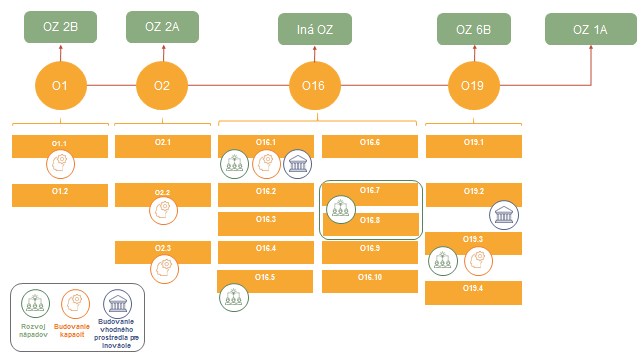 Zdroj: Európske poradenské centrum pre hodnotenie v oblasti rozvoja vidieka, 2017Hodnotiace prvky Spoločné kritériá posudzovania a ukazovatele SHO č. 1 zostávajú na úrovni výstupov operácií v rámci O1, O2 a O16 a O19. Na posúdenie výsledkov týchto opatrení možno bude potrebné vypracovať dodatočné kritériá posudzovania a ukazovatele (pozri tabuľku 1).Tabuľka 1.   Hodnotiace prvky a zdroje informácií v súvislosti so SHO č. 1Navrhovaná metodika hodnotenia na zodpovedanie SHO č. 1 Výpočet spoločných ukazovateľov spojených s SHO č. 1 je opísaný v prílohe 11 k usmerneniam „Hodnotenie výsledkov PRV:“.ako sa pripraviť na podávanie správ o hodnotení v roku 2017“. Na hodnotenie časti SHO č. 1 súvisiacej s inováciami sa navrhuje:KROK 1: Identifikujte inovačný potenciál príjemcov opatrení/čiastkových opatrení O1, O2, O16 a O19 (príjemcovia, ktorí uskutočnili operácie označené ako inovačné). KROK 2: Kvantifikujte ukazovatele výstupov a cieľové ukazovatele pomocou údajov z monitorovania z databázy operácií PRV/MAS o príjemcoch (ktorí uskutočnili operácie označené ako inovačné). Riadiace orgány sa môžu rozhodnúť pridávať a zhromažďovať údaje súvisiace s inováciami s cieľom použiť databázu operácií na hodnotenie inovácií. KROK 3: Zhromaždite dôkazy na zodpovedanie SHO pomocou určených metód. Prieskumy, skupinové diskusie a delfská metóda môžu napríklad pomôcť pri zhromažďovaní údajov pre navrhované kritériá posudzovania a ďalšie ukazovatele výsledkov. Pri uplatňovaní týchto metód by sa mala brať do úvahy otázka kvality a platnosti údajov oznamovaných príjemcami (pozri tabuľku 2). KROK 4: Analyzujte a vysvetlite zhromaždené dôkazy a použite ich na zodpovedanie SHO č. 1 z hľadiska podpory inovácií. Tabuľka 2.   Odporúčané metódy pre SHO č. 1 Postupy hodnotenia oznámené vo VSV v roku 2017Riziká a riešenia Závery a odporúčaniaZávery a odporúčania by sa mali týkať aspoň týchto politických otázok:Realizácia inovačného potenciálu (prostredníctvom troch prístupov) opatrení O1, O2, O16 a O19 a ich určených čiastkových opatrení.Vplyv činností odbornej prípravy a informačných akcií v rámci O1 a poradenských služieb v rámci O2 na budovanie kapacity na inovácie.Vplyv projektov spolupráce, najmä operačných skupín na podporu inovácií, presnejšie:počet, rozsah, obsah a trvanie projektov operačných skupín môže poskytnúť užitočné závery o identifikácii inovačných nápadov, ktoré by sa mali zaviesť do praxe,počet a typ projektov operačných skupín, ako aj zapojenie zainteresovaných strán v oblasti inovácií môže poskytnúť relevantné závery o úspechoch opatrenia spolupráce v súvislosti s inovačnou kapacitou vo vidieckych oblastiach,závery o tom, do akej miery projekty operačných skupín vytvárajú štruktúry a postupy, ktoré uľahčujú tvorbu inovácií. Vplyvy činností MAS (vrátane spolupráce medzi MAS) a projektov realizovaných prostredníctvom stratégií CLLD. Ďalšie informácie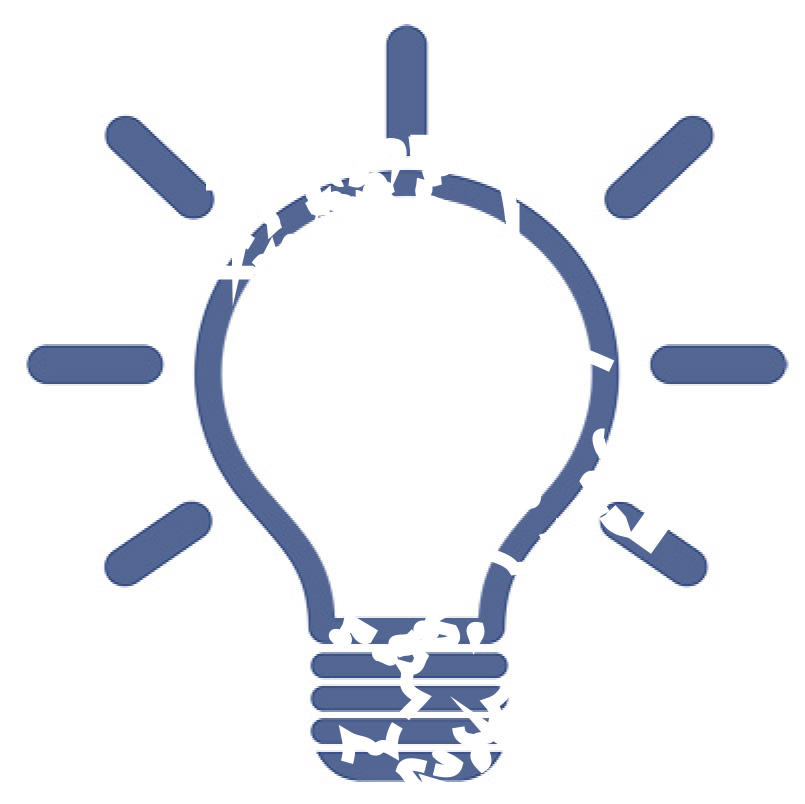 SHO č. 2: „Do akej miery sa intervenciami v rámci PRV podporovalo posilnenie prepojenia poľnohospodárstva, výroby potravín a lesného hospodárstva s výskumom a inováciou, a to aj na účely zlepšenia environmentálneho riadenia a výkonu?“Ako chápať SHOSHO č. 2 je predovšetkým spojená s O16 a jeho 10 čiastkovými opatreniami podľa článku 35 – Spolupráca. Prepojenia poľnohospodárstva, výroby potravín a lesného hospodárstva s výskumom a inováciou možno podporiť tromi spôsobmi:spolupráca medzi širokou škálou aktérov z odvetvia poľnohospodárstva a lesného hospodárstva, potravinového reťazca a iných, ktorí prispievajú k dosahovaniu cieľov politiky rozvoja vidieka, ako aj skupín výrobcov, družstiev a medziodvetvových organizácií;vytváranie klastrov a sietí, ktoré sú špecifickejšími, ale dôležitými formami spolupráce;vytváranie operačných skupín EIP-AGRI, novej zložky politiky rozvoja vidieka, ktorej cieľom je spojiť výskum a prax.Podpora politiky rozvoja vidieka sa postupom času rozvinula do týchto foriem spolupráce. V predchádzajúcom programovom období boli podporované veľmi špecifické formy spolupráce (schémy kvality potravín a skupiny výrobcov) alebo spolupráca na miestnej úrovni (v rámci iniciatívy LEADER). Súčasná politika podporuje prepojenie širšieho rozsahu aktérov a poskytuje väčšiu flexibilitu v rozsahu a zložení činností spolupráce. Spojením aktérov z odvetvia poľnohospodárstva, lesného hospodárstva a potravinového reťazca s aktérmi v oblasti výskumu/inovácií kladie politika rozvoja vidieka silný dôraz na inovácie ako cestu k dosiahnutiu cieľov PRV. Napríklad:Prepojenie výskumu a praxe môže pomôcť identifikovať inovácie, ktoré môžu zlepšiť realizáciu programu a prispieť k cieľom PRV.Dôraz na podporu, ktorú projektom spolupráce poskytujú poradcovia a služby na podporu inovácií (vrátane podpory, ktorú poskytujú NRN) môže prispieť k budovaniu kapacity na inovácie a k zlepšeniu konkurencieschopnosti a/alebo životného prostredia. Spolupráca na účely zlepšenia environmentálneho riadenia a výkonu je ďalším cieľom SHO č. 2. Rozsah projektov spolupráce zahŕňa ochranu a zlepšovanie zdrojov (vody, pôdy, ovzdušia), biodiverzity a prírodného prostredia, ako aj zmierňovanie zmeny klímy a adaptáciu na túto zmenu. Environmentálne riadenie na účely zmeny klímy môže zahŕňať činnosti súvisiace s efektívnym hospodárením s vodou a energiou a s úsporami energie a vody.Osobitné výzvy Vypracovanie dodatočných a programovo špecifických hodnotiacich prvkov: SHO č. 2 je spojená len s jedným spoločným cieľovým ukazovateľom (C2: Celkový počet operácií spolupráce podporovaných v rámci opatrenia spolupráce), ktorý nemusí postačovať na zodpovedanie SHO.Prisudzovanie pozorovaných zmien prepojeniam medzi odvetvím poľnohospodárstva, lesného hospodárstva a výskumom a inováciou. Ide o tie, ktoré súvisia s environmentálnym riadením a výkonom, s opatrením spolupráce O16 a jeho prínosom k dosiahnutiu cieľov PRV. Zachytenie prínosov opatrení programovaných v rámci iných oblastí zamerania ako 1B (vrátane čiastkových opatrení O16) navrhnutých na posilnenie prepojení medzi odvetviami poľnohospodárstva, lesného hospodárstva, výskumom a inováciou, najmä tých, ktoré súvisia s environmentálnym riadením a výkonom. Navrhovaný prístup k zodpovedaniu SHO č. 2Intervenčná logika V príklade, ktorý je uvedený ďalej, je intervenčná logika spojená so SHO č. 2 zložená z čiastkových opatrení opatrenia O16, programovaného v rámci OZ 1B alebo v rámci iných OZ, ktoré prispievajú k cieľom OZ 1B. Možným východiskovým bodom na preskúmanie intervenčnej logiky je preverovanie inovačného potenciálu čiastkových opatrení opatrenia O16 na podporu inovácií prostredníctvom troch prístupov. Obrázok 9: Príklad inovačného potenciálu každého čiastkového opatrenia O16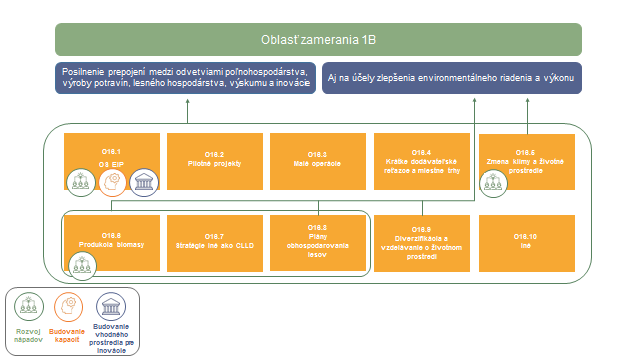 Zdroj: Európske poradenské centrum pre hodnotenie v oblasti rozvoja vidieka, 2017Okrem toho všetky čiastkové opatrenia O16 programované v rámci iných OZ ako OZ 1B by mali byť zahrnuté do hodnotenia dosiahnutia aspektov SHO č. 2 súvisiacich s inováciami. Napríklad, ak O16.1 je programované v rámci OZ 2A, prínosy k prepojeniam medzi poľnohospodármi, výskumníkmi a inovačnými poradcami možno zvážiť v hodnotení SHO č. 2.Hodnotiace prvky Spoločné kritériá posudzovania a ukazovatele SHO č. 2 zostávajú na úrovni výstupov operácií v rámci opatrenia spolupráce. Na posúdenie výsledkov týchto opatrení možno bude potrebné vypracovať dodatočné kritériá posudzovania a ukazovatele. V nasledujúcej tabuľke sú uvedené kritériá posudzovania, ukazovatele a požiadavky na údaje na zodpovedanie SHO č. 2.Tabuľka 3.   Kritériá posudzovania, ukazovatele a potrebné údaje a zdrojeNavrhovaná metodika hodnotenia Výpočet spoločných ukazovateľov spojených s SHO č. 2 je opísaný v prílohe 11 k usmerneniam „Hodnotenie výsledkov PRV:“.ako sa pripraviť na podávanie správ o hodnotení v roku 2017“Na hodnotenie časti SHO č. 2 súvisiacej s inováciami sa navrhuje:KROK 1: Identifikujte inovačný potenciál príjemcov O16 a jeho čiastkových opatrení v súlade s výsledkami identifikácie ich inovačného potenciálu (príjemcovia, ktorí uskutočnili operácie označené ako inovačné). KROK 2: Kvantifikujte ukazovatele výstupov a cieľové ukazovatele pomocou údajov z monitorovania z databázy operácií PRV o operačných skupinách. Na použitie databázy operácií na hodnotenie inovácií môžu riadiace orgány pridať a zhromažďovať údajové položky súvisiace s operačnými skupinami a inováciami. KROK 3: Zhromaždite dôkazy na zodpovedanie SHO pomocou určených metód. Navrhnite otvorené otázky týkajúce sa použitia metód uvedených v tabuľke (prieskumy, skupinové diskusie a delfská metóda) rešpektujúc navrhované kritériá posudzovania a ukazovatele, ako aj výsledky identifikácie inovačného potenciálu.KROK 4: Analyzujte a vysvetlite zhromaždené dôkazy a použite ich na zodpovedanie SHO č. 2 z hľadiska posilnenia prepojení, pokiaľ ide o inovácie.Tabuľka 4.   Odporúčané metódy pre SHO č. 2 Riziká a riešenia Závery a odporúčaniaHlavné závery a odporúčania by sa mali týkať aspoň týchto politických otázok:Tendencia PRV používať opatrenie spolupráce na určovanie inovácií vo vidieckych oblastiach. Z vytvorenia operačnej skupiny napríklad vyplýva, že sa identifikoval inovačný nápad a možno ho realizovať spojením výskumu a praxe. Rozsah, obsah a trvanie projektu pripraveného a vykonaného operačnou skupinou poskytuje užitočné informácie na vyvodenie ďalších záverov v tejto súvislosti.Vplyvy projektov spolupráce na kapacitu na inovácie. Analýza počtu a typu projektov spolupráce, ako aj zapojenie zainteresovaných strán v oblasti inovácií, môže umožniť závery o úspechoch opatrenia spolupráce v súvislosti s inovačnou kapacitou vo vidieckych oblastiach.Vplyvy projektov spolupráce na vytváranie vhodného prostredia pre inovácie (t. j. miera, do akej projekty spolupráce umožnili vytvorenie štruktúr a postupov, ktoré uľahčujú tvorbu inovačných nápadov). Patria sem napríklad štruktúry a metódy sprostredkovania inovácie, vytvorenie trvalých väzieb medzi MSP, inovačné služby a subjekty financovania atď.Ďalšie informácieSHO č. 21: „Do akej miery národná vidiecka sieť prispela k dosahovaniu cieľov stanovených v článku 54 ods. 2 nariadenia (EÚ) č. 1305/2013?“Ako chápať SHOTáto otázka sa týka dosiahnutia štyroch cieľov NRN. V týchto usmerneniach sa diskutuje o SHO č. 21 v súvislosti s cieľom NRN „podporovať inovácie v poľnohospodárstve, výrobe potravín, lesnom hospodárstve a vo vidieckych oblastiach“ na účely hodnotenia inovácií, ktoré podporujú NRN od roku 2019. NRN funguje prostredníctvom rôznych akčných skupín vytvorených v akčnom pláne NRN a zahŕňa rôzne typy zainteresovaných strán, medzi nimi aj inovačných aktérov. Preto je dôležité uznať, ktoré akčné skupiny majú potenciál podporovať inovácie prostredníctvom uvádzaných troch prístupov (pozri kapitolu 1.1) a ktoré typy zainteresovaných strán inovačného systému sú zapojené a môžu byť ovplyvnené týmito opatreniami z hľadiska podpory inovácií. Kroky zahrnuté v akčnom pláne NRN by patrili do siedmich skupín činností, ako sa uvádza v nariadení. Príklady toho, ako tieto činnosti môžu súvisieť s podporou inovácií sú uvedené v nasledujúcich rámčekoch.NRN, ako súčasť technickej pomoci, sú zamerané na sprevádzanie a podporu vykonávania PRV, a tým priamo prispievajú k podpore inovácií ako prierezového cieľa. NRN však môžu vytvárať synergiu aj s inými inovačnými aktérmi v oblasti rozvoja vidieka, ako sú MAS iniciatívy LEADER alebo EIP-AGRI (pozri príklad v rámčeku).Treba poznamenať, že táto hodnotiaca otázka sa týka NRN, ktoré podporujú inovácie nielen v poľnohospodárstve, ale zahŕňajú aj vidiecke oblasti ako celok. NRN môžu byť pri podpore inovácií aktívne mnohými spôsobmi a môžu do vidieckych komunít priniesť „niečo nové“, a to:prácou s vidieckymi organizáciami a podnikmi s cieľom vytvoriť nové nápady a prístupy na riešenie spoločných potrieb;využitím osvedčených postupov spojením odborníkov v oblasti rozvoja vidieka s príslušnými odborníkmi, akademickou obcou a výskumnými ústavmi;poskytovaním odbornej prípravy o špecifických témach týkajúcich sa inovácií;pomáhaním MAS a zainteresovaným stranám iniciatívy LEADER pri podpore inovácií, ako kľúčovej zásady ich stratégií miestneho rozvoja a pri „inkubovaní“ nových nápadov a prístupov. Skôr ako sa budeme zaoberať SHO č. 21, je preto dôležité objasniť tieto aspekty a dobre porozumieť tomu, ako daná NRN môže prostredníctvom svojich činností podporovať inovácie.Osobitné výzvy Vypracovanie dodatočných a programovo špecifických hodnotiacich prvkov na hodnotenie inovácií vo vzťahu k NRN. Ako možno navrhnúť a použiť ďalšie ukazovatele (výsledkov a vplyvu) okrem ukazovateľov výstupov, ktoré už boli poskytnuté SSMH na zodpovedanie SHO č. 21, z hľadiska podpory inovácií? Prisudzovanie inovačných procesov intervenciám v rámci NRN. Ako možno merať mieru, do akej môžu inovačné procesy vznikajúce vo vidieckych oblastiach byť priamo alebo nepriamo prisudzované intervenciám v rámci NRN?Prisudzovanie inovácií podporovaných prostredníctvom PRV národným vidieckym sietiam, najmä posúdením rozsahu, v akom môžu byť inovácie podporované prostredníctvom PRV spojené s činnosťami NRN. To znamená, že vplyvy činností NRN na podporu inovácií by sa mali oddeliť od vplyvov iných intervencií v rámci PRV (iné opatrenia atď.). Navrhovaný prístup k zodpovedaniu SHO č. 21Intervenčná logika Prístup PRV k inováciám, ktorý bol stanovený pri návrhu programu zahŕňa aj NRN. Pri príprave hodnotenia, ktoré sa má uviesť vo VSV predloženej v roku 2019, sa v skupine krokov zahrnutých v akčnom pláne NRN preveruje potenciál podporovať inovácie rovnakým spôsobom ako opatrenia v rámci PRV. Týka sa to potenciálu NRN: a) identifikovať nové nápady a podeliť sa o nich, b) budovať kapacitu na inovácie, c) vytvoriť vhodné prostredie pre inovácie. Následne sa všetky činnosti vykonávané v rámci skupiny krokov NRN, ktoré preukázali inovačný potenciál považujú za súčasť základnej intervenčnej logiky NRN súvisiacej s inováciami.Na obrázku, ktorý je uvedený ďalej, je znázornená intervenčná logika NRN súvisiaca s inováciami a to, ako ju možno preformovať z existujúcej intervenčnej logiky NRN alebo z akčného plánu NRN. Obrázok 10: Intervenčná logika NRN v súvislosti s inováciami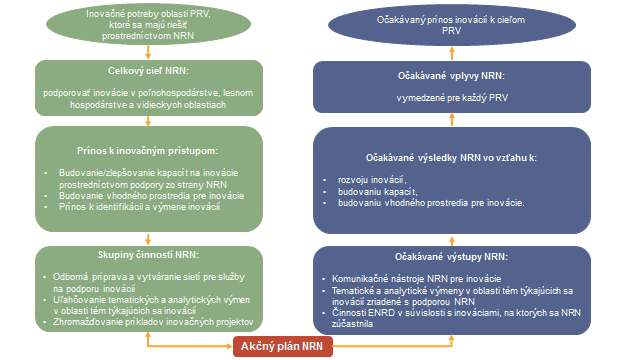 Zdroj: Európske poradenské centrum pre hodnotenie v oblasti rozvoja vidieka, 2017Na základe obrázka môže byť intervenčná logika NRN súvisiaca s inováciami preformovaná týmto spôsobom:KROK 1: Určite potreby inovácií územia PRV, ktoré je možné riešiť prostredníctvom vidieckych sietí. KROK 2: Prepojte činnosti uvedené v akčnom pláne NRN (a vopred vymedzené v regulačnom rámci programového obdobia 2014 – 2020) s uvedenými tromi prístupmi a následne s celkovým cieľom podporiť inovácie prostredníctvom NRN (na základe analýzy inovačného potenciálu opatrení – pozri kapitolu 2.2).KROK 3: Použite teóriu zmeny na vymedzenie očakávaných výstupov generovaných činnosťami, ktoré vedú k očakávaným výsledkom, ktoré sú spojené s týmito tromi prístupmi. Vplyvy súvisiace so spoločnými cieľmi NRN a cieľmi PRV. Hodnotiace prvky Na zodpovedanie SHO č. 21 existuje jedno kritérium posudzovania, a to „NRN prispela k podpore inovácie v poľnohospodárstve, lesnom hospodárstve, vo výrobe potravín a vo vidieckych oblastiach“. Podporujú to dva spoločné ukazovatele výstupov:počet tematických a analytických výmen zriadených s podporou národnej vidieckej siete (V24),počet činností Európskej siete pre rozvoj vidieka, na ktorých sa podieľala národná vidiecka sieť (V26).Dodatočné kritériá posudzovania a ukazovatele sú navrhnuté v tabuľke 5. Na tento účel bolo existujúce kritérium posudzovania rozdelené na niekoľko kritérií, v rámci troch inovačných prístupov.Tabuľka 5.   Navrhované dodatočné kritériá posudzovania, ukazovatele a údaje na zodpovedanie SHO č. 21Navrhovaná metodika hodnotenia Na zodpovedanie SHO č. 21 odporúčame tieto kroky:KROK 1: Zhromaždite informácie na určenie prínosu NRN pre podporu inovácií zo strany zainteresovaných strán zapojených do činností NRN, ktoré majú inovačný potenciál. To možno urobiť použitím kritérií posudzovania a ukazovateľov a zavedením metód uvedených v tabuľke 6.KROK 2: Kvantifikujte ukazovatele výstupov a ukazovatele špecifické pre NRN súvisiace s inováciami, a to použitím údajov z monitorovania činností NRN z databázy operácií PRV a z monitorovacieho systému NRN. KROK 3: Použite teóriu zmeny na porovnanie zistení s inovačným potenciálom činností NRN identifikovaných na začiatku hodnotiaceho procesu s vykonanými činnosťami NRN. To zahŕňa vypracovanie príčinnej časovej línie a opis výsledkov činností NRN vo vzťahu k inovačným prístupom a tomu, ako vznikli (aj s pomocou informácií z monitorovacieho systému). Overte uvedené informácie použitím triangulačných techník.KROK 4: Odpovedzte na SHO posúdením miery, do akej NRN prispela k podpore inovácií prostredníctvom rôznych skupín činností, pomocou Likertovej škály. Hodnotiteľ by mal na podobnej päťbodovej stupnici hodnotiť aj úroveň dôvery, akú má zainteresovaná strana, ktorá sa zúčastňuje prieskumu/pohovoru voči zisteniam. Udelené hodnotenia sa budú musieť odôvodniť.Usmernenia Hodnotenie NRN na obdobie rokov 2014 – 2020 obsahujú podrobný opis metód a nástrojov na hodnotenie NRN. Navrhuje sa v nich zmiešaný prístup kombinujúci kvalitatívne a kvantitatívne metódy. Tieto metódy zas obsahujú prieskumy, metódy založené na dialógu, analytické metódy a diagnostické metódy. V nasledujúcej tabuľke sa nachádza stručný prehľad metód odpovedania na SHO č. 21, s ohľadom na cieľ d) národných vidieckych sietí v oblasti inovácií. Úplný opis týchto metód sa nachádza v usmerneniach Hodnotenie NRN na obdobie rokov 2014 – 2020.Tabuľka 6.   Odporúčané metódy pre SHO č. 21Riziká a riešeniaZávery a odporúčaniaZávery a odporúčania by sa mali týkať:prínosu NRN k podpore inovácií v poľnohospodárstve, výrobe potravín, lesnom hospodárstve a vo vidieckych oblastiach,hlavných faktorov a podmienok, ktoré z NRN robia kľúčové subjekty v interaktívnych inovačných procesoch,úlohy NRN v inovačnom systéme: 1. identifikácia inovácií prostredníctvom zhromažďovania a šírenia osvedčených postupov; 2. budovanie kapacity na inovácie prostredníctvom odbornej prípravy, vytvárania sietí, tematických a analytických výmen; 3. budovanie vhodného prostredia pre inovácie prostredníctvom podpory a oživenia operačných skupín EIP.Ďalšie informácieSHO č. 23: „Do akej miery sa programom rozvoja vidieka prispelo k dosiahnutiu hlavného cieľa stratégie EÚ 2020, ktorým je investovanie 3 % HDP EÚ do výskumu, vývoja a inovácií?“ Ako chápať SHOTáto SHO sa týka jedného z piatich hlavných cieľov stratégie EÚ 2020: „3 % HDP EÚ sa má investovať do výskumu a vývoja/inovácií“. Na pochopenie tejto otázky je potrebné uznať kontext a meranie hlavného cieľa a čo je najdôležitejšie, jeho cieľ zlepšiť podmienky pre inovácie, výskum a vývoj, pri súčasnom využívaní kombinácie verejných a súkromných zdrojov. Hlavný cieľ súvisí s prioritami stratégie EÚ 2020 pre inteligentný, udržateľný a inkluzívny rast založený na znalostiach a inováciách. Pozornosť sa zameriava na potrebu toho, aby verejný aj súkromný sektor investovali do výskumu a vývoja, ale sústreďuje sa viac na vstupy než na výsledky. Je zrejmá potreba zlepšiť podmienky súkromného výskumu a vývoja v EÚ a toto je cieľom viacerých opatrení navrhovaných v tejto stratégii. Je jasné, že ak budeme v oblasti výskumu, vývoja a inovácií spolupracovať, získame viac finančných prostriedkov na výdavky, ktoré budú relevantnejšie pre podnikateľské činnosti a hybné sily v oblasti produktivity. Komisia navrhuje dodržať cieľ a investovať 3 % a zároveň pracuje na vytvorení ukazovateľa, ktorý by odrážal intenzitu výskumu, vývoja a inovácií. Tento hlavný cieľ sa v členských štátoch EÚ premietol do vnútroštátnych cieľov odrážajúcich rôzne situácie a okolnosti, aby každý členský štát mohol sledovať svoj vlastný pokrok pri plnení cieľov stratégie EÚ 2020. Osobitné výzvy Správa údajov s cieľom získať vysokokvalitné údaje o výskume a vývoji a inováciách: Eurostat pravidelne uverejňuje komplexnú správu o pokroku pre ukazovateľ hlavného cieľa. Zhromažďovanie údajov sa riadi príručkou Frascati (OECD) a osobitnými nariadeniami EÚ. Príručka Frascati je okrem toho základom pre zhromažďovanie údajov pre náhradný ukazovateľ hlavného cieľového ukazovateľa „Hrubé domáce výdavky na VaV“ (GERD), o ktorom údaje zbiera Eurostat. Zahŕňa výdavky na výskum a vývoj zo strany obchodných podnikov, inštitúcií vyššieho vzdelávania, ak aj vládnych a súkromných neziskových organizácií. Eurostat počíta GERD pre úrovne NUTS 1 a NUTS 2. Z ukazovateľa „% z celkových GERD“ vyplývajú relatívne podiely rôznych zdrojov finančných prostriedkov vo výskume a vývoji: priemysel, vláda, vyššie vzdelávanie a súkromný neziskový sektor. Piatym zdrojom finančných prostriedkov sú GERD financované zo zahraničia. “% z celkových GERD” sa počíta pre úroveň NUTS 1. Hoci Eurostat uverejňuje najaktuálnejšie údaje, je tu časový posun v rozmedzí 2 až 3 rokov. Eurostat neposkytuje údaje o GERD a o % z všetkých GERD na jednotlivé hospodárske odvetvie (napr. potravinársky priemysel, poľnohospodárstvo). Hoci štatistiky sa výslovne týkajú výdavkov na výskum a vývoj, v skutočnosti do určitej miery zahŕňajú aj výdavky na inovácie, ako sa stanovuje v stratégii Európa 2020. Príručka Frascati slúži ako referenčný materiál pre programy financovania, ktoré podporujú inovácie. Určujú sa v nej vedecké, technologické a inovačné činnosti, avšak línia medzi činnosťami v oblasti výskumu a vývoja a činnosťami v oblasti inovácií nie je vždy úplne jasná. Posúďte prínos PRV pre hlavný cieľ: Úlohou je primerane a realisticky zvážiť prínos PRV pre hlavný cieľ, zohľadňujúc orientáciu programov na stratégiu Európa 2020. Pri tejto hodnotiacej úlohe je potrebné zvážiť aj charakteristiky intervencií EPFRV a osobitosti vidieckych oblastí a odvetví, v ktorých pôsobia. Keďže vidiecke oblasti sú zvyčajne štrukturálne slabšie než mestské oblasti a stratégia EÚ 2020 je založená na investíciách do oblastí a odvetví rastu, možno očakávať relatívne nižší prínos PRV v porovnaní s inými operačnými programami. To, čo sa môže javiť ako menej dôležité pre národné hospodárstva, však môže mať veľký význam pre HDP vo vidieckych oblastiach a pre ich budúci vývoj. Z toho dôvodu by sa mal vypočítať hlavný cieľ pre prínos PRV a mala by sa zodpovedať SHO. Navrhovaný prístup k zodpovedaniu SHO č. 23Intervenčná logika Všetky opatrenia/čiastkové opatrenia PRV, ktoré sú prínosom pri podpore inovácií prostredníctvom uvedených troch prístupov vo vidieckych oblastiach identifikovaných pri preverovaní ich inovačného potenciálu (pozri kapitolu 2.2) by sa mali brať do úvahy ako súčasť intervenčnej logiky súvisiacej so SHO č. 23. To presahuje rámec opatrení, ktoré sa predovšetkým považujú za opatrenia podporujúce inovácie – O1, O2 a O16 a môžu zahŕňať aj iné investičné, marketingové opatrenia a opatrenia založené na oblastiach, ktorých vykonávanie by mohlo podporiť inovácie (napr. prostredníctvom kritérií výberu projektov súvisiacich s inováciami). Operácie vykonávané v rámci týchto opatrení a čiastkových opatrení sa berú do úvahy pri výpočte výdavkov na výskum a vývoj a inovácie, a na zodpovedanie SHO č. 23 sa používa hodnotenie hlavného cieľa alebo jeho zástupnej hodnoty (GERD) a ďalšie ukazovatele (identifikované pri preverovaní inovačného potenciálu – pozri kapitolu 2.2). Hodnotiace prvky súvisiace so SHO č. 23V pracovnom dokumente Spoločné hodnotiace otázky pre plány rozvoja vidieka na obdobie rokov 2014 – 2020 sa ako odpoveď na spoločnú hodnotiacu otázku č. 23 navrhujú dve kritériá posudzovania (zvýšenie investícií do výskumu a vývoja a podpora rozvoja inovácií), dva spoločné ukazovatele SSMH (C1 – výdavky súvisiace s článkami 14 a 35 a C2 – celkový počet operácií spolupráce podporovaných v rámci opatrení spolupráce) a jeden doplnkový ukazovateľ (výdavky v rámci PRV na výskum a vývoj ako % HDP). Ani týmito prvkami sa však nedá v plnej miere zachytiť prínos PRV k plneniu hlavného cieľa. Preto sa v týchto usmerneniach navrhujú ďalšie hodnotiace prvky, ktoré by poskytli odpoveď na spoločnú hodnotiacu otázku č. 23 (pozri tabuľku 7).Tabuľka 7.   Kritériá posudzovania, ukazovatele a údaje potrebné na zodpovedanie SHO č. 23Navrhovaná metodika hodnoteniaUkazovateľ hlavného cieľa sa zostavuje na základe štatistík Eurostatu a vnútroštátnych štatistík a poskytuje údaje o hrubých domácich výdavkoch na výskum a vývoj (GERD), ktoré slúžia ako zástupná hodnota pre HDP a sú známe ako intenzita výskumu a vývoja. V rámci štatistík sa zostavujú výdavky na výskum a vývoj pre štyri sektory: 1) podnikateľský sektor, 2) vládny sektor, 3) sektor vysokoškolského vzdelávania a 4) súkromný neziskový sektor. Podrobnejšie informácie o výpočte jednotlivých ukazovateľov sa uvádzajú v tabuľke 8.Údaje pre spoločné ukazovatele C1 a C2 sa získavajú priamo zo systému monitorovania pre PRV (databáza operácií). Údaje o hlavnom cieli Hrubé domáce výdavky na výskum a vývoj (GERD) v pomere k hrubému domácemu produktu (HDP) možno získať na úrovni NUTS 1 a NUTS 2 od Eurostatu.Doplnkový ukazovateľ Výdavky v rámci PRV na výskum a vývoj ako % HDP (ďalej ako GERD pre rozvoj vidieka, GERDᴿᴰ) poukazuje na výdavky v rámci PRV na výskum a vývoj prostredníctvom príslušných opatrení/čiastkových opatrení v pomere k HDP:Údaje o HDP sa získavajú prostredníctvom vnútroštátnych štatistík a sú dostupné aj zo zdrojov EÚ (Eurostat). Údaje o výdavkoch v rámci PRV na výskum, vývoj a inovácie možno získať zo systému monitorovania pre PRV, a to spočítaním výdavkov súvisiacich s operáciami s inovačným potenciálom (ako sa určí počas preverovania inovačného potenciálu – pozri kapitolu 2.2) a ich rozdelením podľa príjemcov v jednotlivých sektoroch, ako sa určuje v príručke Frascati. Doplnkový ukazovateľ Výdavky v rámci PRV na výskum, vývoj a inovácie ako % celkových výdavkov na PRV poukazuje na výšku rozpočtu na PRV vyčlenenú na podporu výskumu, vývoja a inovácií. Údaje na výpočet tohto ukazovateľa možno získať aj zo systému monitorovania pre PRV, ak sa databáza operácií prispôsobí a budú sa sledovať aj informácie o projektoch s vysokým inovačným potenciálom určeným na základe preverovania pred hodnotením.Doplnkový ukazovateľ Výdavky v rámci PRV na výskum, vývoj a inovácie ako % hrubých domácich výdavkov na výskum, vývoj a inovácie poukazuje na vzťah medzi investíciami v rámci PRV do výskumu, vývoja a inovácií a medzi hrubými domácimi výdavkami na výskum a vývoj. Údaje možno získať zo systému monitorovania pre PRV, z vnútroštátnych aj regionálnych štatistík ako aj z Eurostatu.Hodnoty ukazovateľov možno vypočítať ex ante (plánované príspevky), v čase hodnotenia VSV predkladaných v roku 2019 a ex post (skutočné príspevky v čase hodnotenia), čo následne umožní porovnávanie plánovaných a skutočných príspevkov. V príklade v tabuľke 8 sa uvádzajú plánované a skutočné hodnoty spoločných a doplnkových ukazovateľov:Tabuľka 8.   Príklad plánovaných a skutočných hodnôt spoločných a doplnkových ukazovateľov Riziká a riešenia Závery a odporúčania V záveroch a odporúčaniach súvisiacich so spoločnou hodnotiacou otázkou č. 23 by sa mali zvážiť tieto skutočnosti:úroveň investícií do výskumu, vývoja a inovácií v rámci PRV v pomere k celkovému stavu investícií do výskumu, vývoja a investícií v členských štátoch/regióne,potenciál jednotlivých opatrení, pokiaľ ide o investície do výskumu, vývoja a inovácií v poľnohospodárstve, spracovaní potravín, lesnom hospodárstve a vo vidieckych oblastiach. Ďalšie informácieSpoločná hodnotiaca otázka č. 30: Do akej miery prispeli intervencie v rámci PRV k podpore rozvoja inovácií?Ako chápať SHOSpoločná hodnotiaca otázka č. 30 sa týka procesu podpory rozvoja inovácií. Koncepčne je teda veľmi rozsiahla, keďže inovácie vznikajú ako následok interakcie aktérov v inovačnom systéme. Posúdenie procesov si vyžaduje čas, a na otázku teda možno odpovedať až potom, keď sa intervenciami v rámci PRV dosiahne významný pokrok (vo VSV predloženej v roku 2019) alebo keď sa dokončia (hodnotenie ex post). EÚ sa zaujíma o prínos PRV k inováciám vo väčšom rozsahu, teda o úspešné inovačné procesy, ktoré viedli k relatívne veľkým zmenám (napr. relatívne veľkému počtu poľnohospodárov, ktorí zaviedli novú technológiu). Východiskovým bodom na zodpovedanie SHO č. 30 je teda identifikácia veľkých zmien, ku ktorým mal PRV prispieť, a to, či sa aspoň niektoré z prínosov dosiahli prostredníctvom rozvoja inovácií. Tieto veľké zmeny možno identifikovať prostredníctvom posúdenia ukazovateľov vplyvu a získania ďalších informácií (napr. formou administratívnej kontroly a rozhovorov so zainteresovanými stranami v nadväznosti na výsledky identifikácie inovačného potenciálu, pozri kapitolu 2.2). Zistenia sa použijú aj pri zodpovedaní iných SHO, než je č. 30 (č. 24 až 29). Z kapitoly 1.1 vyplýva a priori predpoklad, že opatrenia/čiastkové opatrenia PRV prispievajú k podpore rozvoja inovácií prostredníctvom troch vzájomne prepojených prístupov (pozri obrázok 1). Hodnota týchto troch prístupov spočíva v tom, že hodnotiteľovi pomáhajú rozvinúť a lepšie pochopiť inovačný proces. V týchto usmerneniach sa preto k SHO č. 30 navrhujú tri podotázky zodpovedajúce daným prístupom: Do akej miery PRV podporil rozvoj inovácií prostredníctvom rozvoja inovačného potenciálu? (prístup 1)Do akej miery PRV podporil rozvoj inovácií prostredníctvom budovania kapacity na inovácie? (prístup 2)Do akej miery PRV podporil rozvoj inovácií prostredníctvom budovania vhodného prostredia pre inovácie? (prístup 3)Dôležité sú aj interakcie medzi prístupmi. Procesom rozvoja inovačného potenciálu formou spolupráce (napr. rozvojom a zavádzaním nových technológií) sa zároveň buduje kapacita na inovácie dotknutých jednotlivcov a organizácií, ako aj samotný inovačný systém. Pri odpovedaní na tri podotázky a SHO č. 30 by sa mali teda riešiť aj interakcie medzi týmito prístupmi. Osobitné výzvy Vypracovanie doplnkových hodnotiacich prvkov na zodpovedanie SHO č. 30 (kritériá posudzovania a ukazovatele, kvalitatívne aj kvantitatívne). Uplatnenie metód hodnotenia, ktoré by umožnili priradenie pozorovaných zmien vo všetkých troch prístupoch inovačného systému vo vidieckych oblastiach k intervenciám v rámci PRV. Posúdenie zmien, ku ktorým došlo v dôsledku inovácií podporovaných v rámci PRV. Navrhovaný prístup k zodpovedaniu SHO č. 30Intervenčná logika Prístup PRV k inováciám sa stanovuje počas návrhu programu. Počas preverovania inovačného potenciálu opatrení/čiastkových opatrení PRV počas prípravnej fázy hodnotenia sa pri všetkých opatreniach/čiastkových opatreniach (nielen O1, O2, O16, O19 a TA) kontroluje a testuje ich potenciál rozvíjať nápady, budovať kapacity a vytvárať vhodné prostredie. V súlade s tým sa očakáva, že všetky opatrenia a čiastkové opatrenia PRV, ktoré preukázali významný inovačný potenciál, budú súčasťou intervenčnej logiky PRV týkajúcej sa inovácií, ktorá usmerňuje vykonávanie PRV smerom k inováciám. Hodnotiteľ používa túto logiku ako vstupný prvok postupného preskúmavania toho, ako PRV prispel k inováciám (pozri obrázok 11).Obrázok 11: Príklad intervenčnej logiky pre SHO č. 30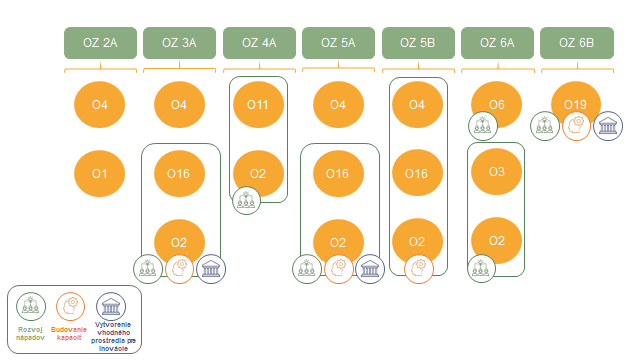 Zdroj: Európske poradenské centrum pre hodnotenie v oblasti rozvoja vidieka, 2017Vzhľadom na charakter inovácií, ktoré sú zložité a vznikajú nepredvídateľne, sa predpokladá, že nedôjde k dokonalej zhode medzi predpokladaným inovačným potenciálom a intervenciami v rámci PRV, ktoré boli významné. V čase hodnotenia je teda úlohou hodnotiteľa porovnať predpokladaný inovačný potenciál PRV a skutočný prínos k zmene.Hodnotiace prvky V pracovnom dokumente Spoločné hodnotiace otázky pre PRV na obdobie rokov 2014 – 2020 sa navrhuje jedno kritérium posudzovania (podpora rozvoja inovácií vo vidieckych oblastiach a sektoroch) a jeden spoločný ukazovateľ (C1 – výdavky súvisiace s článkami 14, 15 a 35). Odporúča sa aj zbierať doplnkové kvantitatívne a kvalitatívne informácie o inováciách, ktoré umožnia odpovedať na SHO č. 30. Ani týmito prvkami sa však nedá v plnej miere zachytiť prínos PRV k podpore rozvoja inovácií. V týchto usmerneniach sa preto na zodpovedanie SHO č. 30 navrhuje zvážiť použitie doplnkových hodnotiacich prvkov (pozri tabuľku 9). V prípade SHO č. 30 sú hodnotiace prvky prepojené s tromi podotázkami zodpovedajúcimi trom prístupom inovačného procesu. Navrhované kritériá posudzovania sú prepojené so znakmi jednotlivých prístupov. Vďaka tomu možno vidieť, či sa počas vykonávania opatrení PRV vychádzalo z daného prístupu v súlade so zisteniami počas preverovania inovačného potenciálu. Okrem spoločných ukazovateľov nie sú navrhované prvky záväzné a zainteresované strany v členských štátoch si môžu vypracovať vlastné kritériá posudzovania a doplnkové ukazovatele. Tabuľka 9.   Hodnotiace prvky súvisiace so SHO č. 30 Hodnotiace prvky (podotázky, kritériá posudzovania a ukazovatele) uvádzané popri tých, ktoré sa prevzali z pracovného dokumentu Spoločné hodnotiace otázky pre PRV na obdobie rokov 2014 – 2020, sú uvedené kurzívou. Navrhovaná metodika hodnoteniaAko metodika hodnotenia na zodpovedanie SHO č. 30 sa navrhuje metóda prípadovej štúdie. Pre hodnotiteľov sa pri vykonávaní posúdenia odporúčajú tieto kroky:1. KROK: Identifikácia významnej zmeny alebo zmien, ku ktorým mal PRV prispieť prostredníctvom podpory rozvoja inovácií s využitím jedného alebo viacerých z uvedených troch prístupov. Pri tomto kroku sa je možné odvolať na odpovede na SHO č. 22 až 29 (súvisiace so stratégiou EÚ 2020 a celkovými cieľmi SPP) a postupovať formou rozhovoru so zamestnancami a/alebo administratívnej kontroly projektovej dokumentácie. Podľa PRV sa napríklad malo prispieť k významnej zmene v ziskovosti poľnohospodárskeho podniku tým, že sa vyvinulo nové poľnohospodárske strojové zariadenie, ktoré následne prijalo a začalo používať množstvo poľnohospodárov. Pri hľadaní významných zmien by sa mali zvážiť predpovede o pravdepodobnosti prijatia, vykonané pri stanovovaní inovačného potenciálu na začiatku programu.2. KROK: Zhromaždenie informácií o výkonnosti PRV podľa kritérií posudzovania a ukazovateľov (ako sa navrhuje v tabuľke 9 hodnotiacich prvkov) pre tri podotázky súvisiace s tým, do akej miery PRV ovplyvnil tri prístupy. Prístup 1 obsahuje kritérium posudzovania „prijímanie inovačných nápadov, procesov, modelov a/alebo technológií zavedených v PRV“. Možno ho merať pomocou spoločných a doplnkových ukazovateľov, ako sa navrhuje v tabuľke 9. V prípade spoločných ukazovateľov možno údaje získať z databázy operácií. Údaje a informácie pre doplnkové ukazovatele možno získať pomocou prieskumov, ktoré zorganizuje a vykoná hodnotiteľ (pozri príklad nižšie).Prístup 2 má tri kritériá posudzovania, ktoré sú doplnené o ukazovatele výsledku: prvým je vyššia miera spolupráce a spoločného používania medzi aktérmi zapojenými do realizácie zmeny, ku ktorej PRV prispel. Zahŕňa to identifikáciu dohôd medzi partnermi, ktoré PRV sprostredkoval, za pomoci týchto doplnkových ukazovateľov výsledku: „počet formálnych partnerstiev, ktoré sa vytvorili prostredníctvom PRV, v súvislosti so zmenami v rámci priorít rozvoja vidieka, ku ktorým PRV prispel“ a „percentuálny nárast počtu a druhov partnerov, ktorí sa zapájajú do projektov spolupráce“ (pozri pracovný dokument Spoločné hodnotiace otázky pre plány rozvoja vidieka na roky 2014 – 2020). Údaje a informácie pre prvý doplnkový ukazovateľ môžu hodnotitelia získať počas hodnotenia prostredníctvom rozhovorov a skupinových diskusií s partnermi zapojenými do vytvorených partnerstiev. V prípade druhého doplnkového ukazovateľa možno údaje získať priamo z databázy operácií, druhé kritérium sa týka prínosu PRV k vyššej miere vzdelávania, uvažovania a výmeny poznatkov. Súčasťou je identifikácia platforiem (napr. komunity pre prax), skupín a iných foriem inštitucionálneho priestoru (napr. kontrola po akciách), a to virtuálnych aj osobných, ktoré umožňujú účastníkom inovačného procesu vymieňať si skúsenosti, uvažovať o význame a hodnote, vzdelávať sa a prijímať následné opatrenia. Navrhuje sa doplnkový ukazovateľ výsledku „počet a kvalita platforiem a priestorov podporujúcich inovácie, ktoré sa vďaka PRV vytvorili alebo posilnili“, ktorý by sa používal na meranie úspechu v súlade so špecifikáciami tohto kritéria posudzovania. Kvantitatívne a kvalitatívne informácie získavajú hodnotitelia počas hodnotenia (napr. pomocou rozhovorov v rámci skupinových diskusií za účasti účastníkov platforiem/priestorov spomínaných vyššie), tretie kritérium súvisí so zlepšením toku informácií a rozmanitosťou druhov organizácií v inovačnom systéme, v ktorom došlo k zmene. Dôkazy možno získať aj pre doplnkový ukazovateľ výsledku „skrátenie priemernej dĺžky cesty v sieti a rozmanitosti siete“. Možno ho merať analýzou sociálnych sietí, ktorú vykoná hodnotiteľ v čase hodnotenia. Analýza sociálnych sietí je metóda, ktorá sa použije na zhromaždenie dôkazov pre súvisiace ukazovatele v dvoch časových bodoch, pričom sa vypočítajú zmeny v priemernej dĺžke cesty a v počte rôznych druhov zapojených aktérov. Zmeny potom treba priradiť k intervenciám v rámci PRV prostredníctvom rozhovorov s kľúčovými respondentmi, ktorými sú nezávislé informované osoby, ktoré dokážu overiť alebo poprieť príčinné súvislosti. V rámci odhadu inovačného potenciálu na začiatku PRV je vhodné stanoviť východiskovú situáciu.Prístup 3 má niekoľko kritérií posudzovania, ktoré sa spájajú s rôznymi druhmi vhodných prostredí, ako sa opisujú v kapitole 1.1:Prvé kritérium súvisí s mierou, do akej PRV formuje politiky podporujúce zmenu, ku ktorej PRV prispel. To si vyžaduje identifikáciu politík, ktoré PRV údajne ovplyvnil, po ktorej nasleduje proces dokazovania oprávnenosti týchto tvrdení. Dôkazy sa môžu získavať s doplnkovým ukazovateľom výsledku „počet a druh politík, ktoré PRV ovplyvnil na úrovni zúčastňujúcich sa organizácií a širšieho vhodného prostredia“ počas hodnotenia. Zhromažďovanie výsledkov je prístup, ktorý je vhodný na hodnotenie politickej stránky PRV. Druhé kritérium posudzovania súvisí s príležitosťami odbornej prípravy a výmeny inovačných postupov, ktoré sa podporili vďaka PRV. Doplnkovým ukazovateľom výsledku na zhromažďovanie dôkazov je „počet odborných príprav a podujatí zameraných na výmenu inovačných postupov a ich podiel na celkovom počte odborných príprav/podujatí podporených v rámci PRV“. Údaje pre ukazovateľ možno získať z databázy operácií po prepojení informácií o činnostiach odbornej prípravy a podujatiach s inováciami.Tretie kritérium posudzovania je prepojené s podporou interakcií medzi inovačnými aktérmi. Na účely merania úspechu súvisiaceho s týmto kritériom posudzovania sa odporúča použiť doplnkový ukazovateľ výsledku „počet podujatí zameraných na nadväzovanie kontaktov medzi inovačnými aktérmi, ktoré boli podporené z PRV“. Údaje pre tento ukazovateľ možno získať z databázy operácií (napr. tak, že sa k monitorovaniu podujatí pridajú informácie o inovačných aktéroch podporených z PRV). Štvrté kritérium posudzovania súvisí s PRV ako nástrojom na tvorbu prostredia vhodného na zavádzanie nových technológií. Možno ho merať pomocou doplnkového ukazovateľa výsledku „počet nových technológií vo vidieckych oblastiach podporených z PRV v rozdelení podľa typu“. Informácie potrebné pre tento ukazovateľ možno získať z databázy operácií, ak sa príslušne prispôsobí. 3. KROK: Vypracovanie príčinnej časovej línie a opisu spôsobu, akým sa dosiahla zmena (zmeny) v 1. kroku. Vo vysvetlení sa a priori predpokladá, že zmena (zmeny) sa dosiahla (dosiahli) prostredníctvom jedného alebo viacerých z troch prístupov a ich interakcií (pozri obrázok 1). Časová línia a opis by mali obsahovať všetky kľúčové udalosti a procesy, ktoré viedli k zmene, a nielen tie, ktoré vyplynuli z činnosti v rámci PRV. Tento prístup vychádza z metodiky prípadovej štúdie. Ako konkrétne metódy, ktoré sa dajú využiť, možno spomenúť sledovanie procesu (určenie teoretickej cesty od výsledku k jeho príčinám s ohľadom na niekoľko alternatív) a konštrukcia inovačnej histórie (metóda na zaznamenávanie inovačného procesu a uvažovanie o ňom). Údaje budú pochádzať z predošlých krokov, počnúc kontrolou dokumentácie PRV a /alebo rozhovorov s kľúčovými respondentmi, ktorými sú zamestnanci programu a zainteresované strany.4. KROK: Porovnanie inovačného potenciálu identifikovaného pred hodnotením s prínosom dosiahnutým vďaka PRV. Pracujeme s hypotézou, že budú existovať rozdiely, ktoré pomôžu zapojeným subjektom lepšie chápať inovácie ako vznikajúci a nepredvídateľný proces, ktorý však aj tak možno podporovať, ak sa v rámci PRV zavedú vzdelávacie a adaptívne mechanizmy riadenia.Riziká a riešenia Hlavným rizikom je to, že hodnotenie prípadovej štúdie opísané vyššie sa nevykoná na dostatočne vysokej úrovni, aby boli jeho závery presvedčivé.Na druhej strane, ak sa prístup prípadovej štúdie nevyužije, je tu riziko, že sa SHO č. 30 vyhodnotí len na základe kritérií posudzovania a ukazovateľov, čo však neumožní hodnotenie rozsahu prínosov PRV ani nepomôže zapojeným subjektom pochopiť, ako sa dosahuje zmena v zložitých systémoch. Závery a odporúčaniaV záveroch a odporúčaniach súvisiacich so SHO č. 30 by sa mali zvážiť tieto skutočnosti:konkrétne opatrenia (a ich kombinácia), ktoré boli najefektívnejšie a najúčinnejšie pri podpore rozvoja inovácií vo vidieckych oblastiach prostredníctvom PRV, spôsoby, akými PRV podporoval rozvoj inovácií v prepojení s uvedenými tromi prístupmi, politické ciele, ku ktorým podporené inovácie prispeli najvýznamnejšie, zainteresované strany a príjemcovia PRV, ktoré najefektívnejšie šírili inovácie. Ďalšie informáciePRÍLOHYSlovník pojmovEurópske partnerstvo v oblasti inováciíIde o prístup k výskumu a inováciám v EÚ, ktorý je súčasťou hlavnej iniciatívy Inovácia v Únii. Vychádza z výziev, funguje v celkom výskumnom a inovačnom reťazci a zefektívňuje, zjednodušuje a lepšie koordinuje existujúce nástroje a iniciatívy.Referenčný dokument: Oznámenie Komisie Európskemu parlamentu, Rade, Európskemu hospodárskemu a sociálnemu výboru a Výboru regiónov Európa 2020. Hlavná iniciatíva Inovácia v Únii (2010) https://ec.europa.eu/research/innovation-union/pdf/innovation-union-communication_en.pdf.Európske partnerstvo v oblasti inovácií zamerané na poľnohospodársku produktivitu a udržateľnosť (EIP AGRI)EIP AGRI je európske partnerstvo v oblasti inovácie zamerané na odvetvia poľnohospodárstva a lesného hospodárstva, ktoré spustila Európska komisia v roku 2012. EIP AGRI spája inovačných aktérov a vytvára synergie medzi existujúcimi politikami. Jeho všeobecným zámerom je rozvíjať konkurencieschopnosť a udržateľnosť v týchto odvetviach, a tým prispievať k zaisteniu stabilných dodávok potravín, krmiva a biomateriálov a udržateľnému riadeniu základných prírodných zdrojov, od ktorých závisia poľnohospodárstvo a lesné hospodárstvo, na základe práce v harmónii so životným prostredím.Referenčný dokument: Evaluation study of the implementation of the European Innovation Partnership for Agricultural Productivity and Sustainability (Hodnotiaca štúdia o vykonávaní európskeho partnerstva v oblasti inovácií zameraného na poľnohospodársku produktivitu a udržateľnosť) https://ec.europa.eu/agriculture/external-studies/2016-eip_enOznámenie Komisie Európskemu parlamentu a Rade o európskom partnerstve v oblasti inovácií „Poľnohospodárska produktivita a udržateľnosť“ (2012) https://ec.europa.eu/eip/agriculture/sites/agri-eip/files/communication_on_eip_-_en.pdfInovačná kapacita„Stála schopnosť kombinovať a uvádzať do používania rôzne druhy poznatkov.“Referenčný dokument: Chuluunbaatar, D. a LeGrand, S., 2015. Enabling the capacity to innovate with a system-wide assessment process. Occasional Papers in Innovation in Family Farming. FAO, Rím. http://www.fao.org/3/a-i5097e.pdfInovačný výsledok Inovačné výsledky vyplývajú z podporných výsledkov (napr. nové postupy, zvýšenie príjmu, osvojenie si udržateľnejších poľnohospodárskych postupov).Referenčný dokument: TWG-4, strana 11.Inovačný systém„Skupina organizácií a jednotlivcov zapojených do tvorby, šírenia a prispôsobovania, využívanie poznatkov sociálno-hospodárskeho významu a inštitucionálny kontext, ktorý upravuje spôsob, akým sa tieto interakcie a procesy odohrávajú.“Referenčný dokument: Hall, A., S. Rasheed, N. Clark, a B. Yoganand. 2003. From measuring impact to learning institutional lessons: an innovation system’s perspective on improving the management of international agricultural research. Agricultural Systems 78: s. 213 – 241.Inovačný prístupProces, prostredníctvom ktorého činnosti PRV produkujú výstupy, výsledky a vplyvy, ktoré prispievajú k dosahovaniu cieľov PRV, pričom ovplyvňujú inovačný systém, v ktorom sa proces odohráva, a sú ním ovplyvnené.Referenčný dokument: TWG-4, strana 5.Interaktívna inováciaPri interaktívnej (systémovej) inovácii by základné prvky inovácií mali pochádzať z vedy, ale aj z praxe a od sprostredkovateľov vrátane poľnohospodárov, poradenských služieb, mimovládnych organizácií, výskumníkov a podobne, ktorí vystupujú ako aktéri v procese zdola – nahor. Interaktívna inovácia zahŕňa existujúce (niekedy implicitné) vedomosti, ktoré nie sú vždy čisto vedecké.Referenčný dokument: Usmernenia k programovaniu pre inovácie a k vykonávaniu EIP zameraného na poľnohospodársku produktivitu a udržateľnosť: http://ec.europa.eu/eip/agriculture/sites/agri-eip/files/eip-guidelines-july-2014_en.pdfInovačný potenciál PRV Inovačný potenciál PRV je rozsah, v akom konkrétny prístup PRV navrhnutý na účely inovácie dokáže podporovať rozvoj inovácií a dosahovať politické ciele vo vidieckych oblastiach v danom inovačnom systéme alebo kontexte. Referenčný dokument: TWG-4.KlasterZoskupenie nezávislých podnikov vrátane startupov, malých, stredných a veľkých podnikov, ako aj poradných orgánov a/alebo výskumných organizácií – ktoré sa zameriavajú na stimuláciu hospodárskej/inovačnej činnosti podporou intenzívnych interakcií, spoločným využívaním zariadení a výmenou poznatkov a odborných znalostí ako aj efektívnym prispievaním k prenosu znalostí, vytváraniu sietí a šíreniu informácií medzi podnikmi v klastri.Referenčný dokument: Usmerňujúci dokument k opatreniu spolupráce, november 2014: http://ec.europa.eu/eip/agriculture/sites/agri-eip/files/16_measure_fiche_art_35_co-operation.pdfOperačné skupinySkupiny ľudí (napríklad poľnohospodárov, výskumníkov, poradcov a podobne), ktorí spolu pracujú na praktickom inovačnom projekte s konkrétnymi cieľmi.Referenčný dokument: Brožúra EIP-AGRI o službách na podporu inovácií: https://ec.europa.eu/eip/agriculture/en/content/innovation-support-servicesPodporný výsledokVýsledok prepojený s tromi inovačnými prístupmi, ako napríklad: 1. identifikácia a rozvoj možných inovačných nápadov, 2. budovanie kapacity na inovácie a 3. vytváranie vhodného prostredia pre inovácie. Dá sa vyjadriť ako zmeny v miere a kvalite nových inovačných nápadov, zmeny v kapacite na inovácie a zmeny vhodného prostredia.Referenčný dokument: TWG-4.Služby na podporu inováciíSlužby na podporu inovácií fungujú tak, že využívajú modely prispôsobené miestnym podmienkam, pričom môžu zohrávať dôležitú úlohu tým, že do projektov prinesú správnych ľudí, že prepoja poľnohospodárov a poradcov s výskumníkmi a že pomôžu identifikovať zdroje financovania.Referenčný dokument: Brožúra EIP-AGRI o službách na podporu inovácií: https://ec.europa.eu/eip/agriculture/en/content/innovation-support-services.Sociálne inovácieSociálnu inováciu možno vymedziť ako rozvoj a vykonávanie nových nápadov (výrobkov, služieb a modelov) v záujme plnenia sociálnych potrieb a vytvárania nových sociálnych vzťahov a spolupráce.Referenčný dokument: GR REGIO, GR EMPL, GR AGRI a ďalší (2013): Guide to Social Innovation (Sprievodca sociálnou inováciou).Tematické a analytické výmenyVýmeny možno podporovať prostredníctvom NRN v rôznych formách. Najbežnejšou formou tematických výmen rozvíjaných NRN sú stále alebo ad hoc tematické pracovné skupiny (TWG). Tematické pracovné skupiny NRN spájajú rôzne zainteresované strany s cieľom diskutovať, analyzovať a vymieňať si informácie o spoločných témach, čo často vedie k odporúčaniam týkajúcim sa vykonávania a programovania PRV. Referenčný dokument: Sprievodca NRN: http://enrd.ec.europa.eu/enrd-static/app_templates/enrd_assets/pdf/guidebook/nrn_handbook_webversion.pdfIdentifikácia inovačného potenciálu PRV: krok za krokomKritériá posudzovaniaUkazovatelePotrebné údajeZdroje údajovSpoločné hodnotiace prvky (SSMH a prvky navrhnuté v pracovnom dokumente „Spoločné hodnotiace otázky pre PRV na obdobie rokov 2014 – 2020“)Spoločné hodnotiace prvky (SSMH a prvky navrhnuté v pracovnom dokumente „Spoločné hodnotiace otázky pre PRV na obdobie rokov 2014 – 2020“)Spoločné hodnotiace prvky (SSMH a prvky navrhnuté v pracovnom dokumente „Spoločné hodnotiace otázky pre PRV na obdobie rokov 2014 – 2020“)Spoločné hodnotiace prvky (SSMH a prvky navrhnuté v pracovnom dokumente „Spoločné hodnotiace otázky pre PRV na obdobie rokov 2014 – 2020“)Projekty PRV boli inovačné a založené na vyvinutých znalostiach.C1: % výdavkov podľa článkov 14, 15 a 35 nariadenia (EÚ) č. 1305/2013 v pomere k celkovým výdavkom na PRV.Doplnkový ukazovateľ: % inovačných projektov zo všetkých projektov podporovaných v rámci PRV. Údaje o uskutočnených výdavkoch na opatrenia 1, 2 a 16.Ak je to možné, mali by sa zhromaždiť aj údaje o výdavkoch na čiastkové opatrenia, pri ktorých sa určil potenciál na podporu inovácií.Systém monitorovania PRV Formuláre žiadostí príjemcov (začiatok projektu)Žiadosti o platbu príjemcov (koniec projektu)Boli vytvorené operačné skupiny.V.16 Počet operácií EIP.Počet operácií EIP (údajová položka V.16).Systém monitorovania PRV Formuláre žiadostí príjemcov (začiatok projektu)Žiadosti o platbu príjemcov (koniec projektu)Široká škála partnerov zapojených do operačných skupín EIP.V.16 Počet a typy partnerov zapojených do operácií EIP.Doplnkový ukazovateľ: počet a typy partnerov zapojených do projektov spolupráce.Počet a typ partnerov.Systém monitorovania PRV Formuláre žiadostí príjemcov (začiatok projektu)Žiadosti o platbu príjemcov (koniec projektu)Anotácie operačných skupín pre prax.Operačné skupiny EIP vykonali inovačné činnosti a šírili informácie o nich.V.16 Počet operácií EIP.Doplnkový ukazovateľ: počet podporovaných inovačných činností vykonaných a šírených operačnými skupinami EIP rozdelené podľa typu, odvetvia, atď.Počet operácií EIP (údajová položka V.16).Systém monitorovania PRV Formuláre žiadostí príjemcov (začiatok projektu)Žiadosti o platbu príjemcov (koniec projektu)Anotácie operačných skupín pre prax.Dodatočné hodnotiace prvky (nepovinné)Dodatočné hodnotiace prvky (nepovinné)Dodatočné hodnotiace prvky (nepovinné)Dodatočné hodnotiace prvky (nepovinné)Zloženie operačných skupín EIP zahŕňa zainteresované strany v oblasti inovácií.Zloženie operačných skupín EIP (počet a typ partnerov), z ktorých sú zainteresované strany v oblasti inovácií.Počet partnerov operačnej skupiny.Typ partnerov operačnej skupiny.Systém monitorovania PRV Formuláre žiadostí príjemcov (začiatok projektu)Žiadosti o platbu príjemcov (koniec projektu)Prieskumy operačných skupín EIP a MAS.Webové platformy operačných skupín.Anotácie operačných skupín pre prax.MAS podporili inovačné projekty.Počet projektov uskutočnených MAS a ich príjemcami označených ako inovačné (rešpektujúc kritéria oprávnenosti a výberu).Monitorovanie údajov o projektoch MAS. Databáza operácií MAS.Zainteresované strany v oblasti inovácií boli vyškolené.Počet a typ vyškolených zainteresovaných strán v oblasti inovácií.Počet a typ vyškolených zainteresovaných strán.Systém monitorovania PRV Formuláre žiadostí príjemcov (začiatok projektu)Žiadosti o platbu príjemcov (koniec projektu)Rozhovory, prieskumy s riadiacim orgánom a s poskytovateľmi odbornej prípravy.Kľúčové faktory úspešnosti pre podporu inovácií prostredníctvom O1, O2, O16 a O19.Opis kľúčových faktorov, ktoré prispeli k podpore inovácií vo vidieckych oblastiach.Kvalitatívne informácie.Rozhovory, prieskumy a skupinové diskusie s príjemcami čiastkových opatrení súvisiacich s inováciami O1, O2 a s operačnými skupinami. EIP-AGRI a MAS.Anotácie operačných skupín pre prax. Databáza operácií MAS.MetódyTipy, ako používať metódyPrieskumy pre manažérov O1 a O2 Prieskumy pre príjemcov O1 a O2Prieskumy o projektoch spolupráce operačných skupínPrieskumy MAS a ich príjemcov Vyberte manažérov/príjemcov čiastkových inovačných opatrení v rámci opatrení O1 a O2 na vykonanie prieskumu. Vyberte vzorku projektov spolupráce (napr. podľa odvetvia, veľkosti operačnej skupiny, geografie atď.) na zhromažďovanie údajov a informácií od prijímateľov o ukazovateľoch prostredníctvom prieskumu.Zostavte prieskumy s otvorenými otázkami o tom, ako činnosti v rámci O1 a O2, operačné skupiny a MAS prispeli k: a) výmene inovačných nápadov, b) budovaniu kapacity na inovácie, c) vytvoreniu vhodného prostredia pre inovácie.Zistenia prieskumov použite na:posúdenie toho, ako rôzne formy vzdelávacích a informačných akcií v rámci O1 prispievajú k podpore inovácií;posúdenie toho, ako poradenské služby prispievajú k podpore inovácií;posúdenie toho, ako operačné skupiny prispievajú k tvorbe výsledkov, ktoré možno použiť; posúdenie toho, ako MAS podporujú inovácie prostredníctvom projektov podporovaných stratégiami CLLD alebo činností, ktoré MAS uskutočňujú prostredníctvom ich oživenia.Skupinové diskusieZapojte inovačných aktérov do skupinových diskusií (napr. služby na podporu inovácií, poradcov pôsobiacich ako sprostredkovatelia inovácie, výskumné a inovačné centrá atď.).Analyzujte, ako príslušné čiastkové opatrenia v rámci opatrení O1, O2 a operačné skupiny a MAS vplývajú na kapacitu na inovácie a vytváranie vhodného prostredia pre inovácie.Zvážte možnosť tematických skupinových diskusií (napr. skupinová diskusia o sprostredkovaní v oblasti inovácie).Delfská metódaZapojte odborníkov v oblasti inovácií (napr. zapojených do opatrení a do projektov spolupráce, ale aj iných odborníkov v oblasti inovácií, napríklad akademických pracovníkov).RizikáRiešeniaNiektoré údajové položky (napr. konečný počet projektov spolupráce) môžu byť k dispozícii až po skončení programového obdobia.Typy vytvorených štruktúr spolupráce/operačných skupín (právna štruktúra, zloženie, vyhlásenie partnerov o svojich záväzkoch atď.) možno analyzovať prostredníctvom kvalitatívneho hodnotenia, čo poslúži ako zástupná hodnota za konečný počet štruktúr spolupráce.Informácie o zložení a type partnerov v projektoch spolupráce alebo zainteresovaných strán v oblasti inovácií v O1 a O2 nemusia byť zaznamenávané v údajoch z monitorovania.Zloženie a typy partnerov možno posúdiť pomocou prieskumov a rozhovorov o podporovaných operáciách. Užitočné údaje môžu poskytnúť aj formuláre žiadostí v rámci podporovaných operácií.Typ vytvorených inovácií a ich použitie nemusia byť zaznamenávané do monitorovacích tabuliek.Prieskumy, skupinové diskusie a rozhovory s operačnými skupinami môžu pomôcť odhadnúť typy vytvorených inovácií. Kritériá posudzovaniaUkazovatelePotrebné údajeZdroje údajovSpoločné hodnotiace prvky (SSMH a prvky navrhnuté v pracovnom dokumente „Spoločné hodnotiace otázky pre PRV na obdobie rokov 2014 – 2020“)Spoločné hodnotiace prvky (SSMH a prvky navrhnuté v pracovnom dokumente „Spoločné hodnotiace otázky pre PRV na obdobie rokov 2014 – 2020“)Spoločné hodnotiace prvky (SSMH a prvky navrhnuté v pracovnom dokumente „Spoločné hodnotiace otázky pre PRV na obdobie rokov 2014 – 2020“)Spoločné hodnotiace prvky (SSMH a prvky navrhnuté v pracovnom dokumente „Spoločné hodnotiace otázky pre PRV na obdobie rokov 2014 – 2020“)Začala sa dlhodobá spolupráca medzi subjektmi v odvetviach poľnohospodárstva, výroby potravín, lesného hospodárstva a inštitúciami pre výskum a inovácie.C2: Celkový počet operácií spolupráce podporovaných v rámci opatrenia spolupráce [článok 35 nariadenia (EÚ) č. 1305/2013] (skupiny, siete/zoskupenia, pilotné projekty)].Dodatočný ukazovateľ: Počet a typy partnerov zapojených do projektov spolupráce vrátane ich úloh a povinností.Počet operácií EIP (údajová položka V.16).Počet ďalších operácií spolupráce (skupiny, siete/klastre, pilotné projekty), ktoré sa majú podporovať v rámci O16 „Spolupráca“ (údajová položka V.17).Typy zapojených partnerov a ich počet. Systém monitorovania PRVFormuláre žiadostí príjemcov (začiatok projektu)Žiadosti o platbu príjemcov (koniec projektu)V.3 Počet podporených operácií.Celkový počet podporených operácií.Počet podporených operácií spolupráce (V.16 + V.17).Systém monitorovania PRV Formuláre žiadostí príjemcov (začiatok projektu)Žiadosti o platbu príjemcov (koniec projektu)Realizovali sa operácie spolupráce medzi odvetviami poľnohospodárstva, výroby potravín, lesného hospodárstva, výskumu a inovácie na účely zlepšenia environmentálneho riadenia a výkonu.C2: Celkový počet operácií spolupráce podporovaných v rámci opatrenia spolupráce [článok 35 nariadenia (EÚ) č. 1305/2013] (skupiny, siete/zoskupenia, pilotné projekty)]. Dodatočný ukazovateľ: % operácií spolupráce, ktoré pokračujú aj po skončení podpory z PRV, a to aj na účely zlepšenia environmentálneho riadenia a výkonu.Dodatočný ukazovateľ: Počet a typy partnerov zapojených do projektov spolupráce vrátane ich úloh a povinností.Počet operácií EIP (údajová položka V.16) týkajúcich sa zlepšenia environmentálneho riadenia a výkonu.Počet ďalších operácií spolupráce (skupiny, siete/klastre, pilotné projekty), ktoré sa majú podporovať v rámci O16 „Spolupráca“ (údajová položka V.17) týkajúcich sa zlepšenia environmentálneho riadenia a výkonu.Typy zapojených partnerov a ich počet.Systém monitorovania PRV Formuláre žiadostí príjemcov (začiatok projektu)Žiadosti o platbu príjemcov (koniec projektu)V.3 Počet podporených operáciíCelkový počet podporených operácií.Počet podporených operácií spolupráce (V.16 + V.17).Systém monitorovania PRVFormuláre žiadostí príjemcov (začiatok projektu)Žiadosti o platbu príjemcov (koniec projektu)Dodatočné hodnotiace prvky (nepovinné)Dodatočné hodnotiace prvky (nepovinné)Dodatočné hodnotiace prvky (nepovinné)Dodatočné hodnotiace prvky (nepovinné)Projekty spolupráce zlepšili kapacitu na inovácie, a to aj v oblasti environmentálneho riadenia a výkonu.Počet a typ inovácií vytvorených projektmi spolupráce, medzi nimi tie, ktoré sa zameriavajú na environmentálne riadenie a výkon. Počet vytvorených inovácií.Počet inovácií pre zlepšené environmentálne riadenie a výkon.Prieskumy.Rozhovory a skupinové diskusie s účastníkmi projektov spolupráce.GIS.MetódyTipy, ako používať metódyPrieskum pre projekty spolupráce a konečných príjemcovVyberte vzorku projektov spolupráce (napr. podľa odvetvia, veľkosti operačnej skupiny, geografie atď.) na zhromažďovanie údajov a informácií od prijímateľov o ukazovateľoch prostredníctvom prieskumu.Vyberte okrem iného aj projekty spolupráce, ktoré môžu mať vplyv na environmentálne riadenie a výkon (napr. čiastkové opatrenia 5, 6, 8 a 9 alebo operačné skupiny v tejto oblasti – O16.1).Zostavte prieskumy s otvorenými otázkami o tom, ako projekty spolupráce prispievajú k: a) výmene inovačných nápadov, b) budovaniu kapacity na inovácie, c) vytvoreniu vhodného prostredia pre inovácie.Zistenia prieskumov použite na: posúdenie toho, ako rôzne formy projektov spolupráce (spolupráca medzi rôznymi aktérmi, klastrami a sieťami a operačnými skupinami) prispievajú k silnejšiemu prepojeniu medzi výskumom/inováciou a praxou.Štruktúrované skupinové diskusieVeďte skupinové diskusie so zainteresovanými stranami v oblasti inovácií (napr. so službami na podporu inovácií, poradcami pôsobiacich ako sprostredkovatelia inovácie, výskumnými a inovačnými centrami atď.).Analyzujte, ako väzby medzi zainteresovanými stranami ovplyvňujú kapacitu na inovácie a na vytvorenie vhodného prostredia pre inovácie.Zvážte možnosť tematických skupinových diskusií (napr. skupinová diskusia pre projekty spolupráce, ktoré sa týkajú otázok životného prostredia, ďalšia pre operačné skupiny EIP atď.).Delfská metódaZorganizujte delfský proces s odborníkmi v oblasti inovácií (napr. zapojenými do projektov spolupráce, ale aj s akademickými pracovníkmi atď.), s cieľom dospieť k posúdeniu príslušných kritérií.RizikáRiešeniaPre niektoré ukazovatele môžu byť údaje k dispozícii až po skončení programového obdobia (napr. počet operácií spolupráce, ktoré pokračujú po podpore PRV).Typy vytvorených štruktúr spolupráce (právna štruktúra, zloženie, vyhlásenie partnerov o svojich záväzkoch atď.) možno analyzovať prostredníctvom kvalitatívneho hodnotenia (napr. s použitím skupinových diskusií alebo rozhovorov s partnermi operačných skupín). Zhromažďovanie informácií o niektorých ukazovateľoch, ktoré nemuseli byť zahrnuté do monitorovacieho systému PRV (napr. dodatočné ukazovatele). Zhromažďovanie informácií možno uskutočniť prostredníctvom prieskumov a rozhovorov. Riadiace orgány môžu prípadne zvážiť zahrnutie zhromažďovania údajov pre dodatočné ukazovatele prostredníctvom databázy operácií. Kritériá posudzovaniaUkazovatelePotrebné údajeZdroje údajovSpoločné hodnotiace prvky (SSMH a prvky navrhnuté v pracovnom dokumente „Spoločné hodnotiace otázky pre PRV na obdobie rokov 2014 – 2020“)Spoločné hodnotiace prvky (SSMH a prvky navrhnuté v pracovnom dokumente „Spoločné hodnotiace otázky pre PRV na obdobie rokov 2014 – 2020“)Spoločné hodnotiace prvky (SSMH a prvky navrhnuté v pracovnom dokumente „Spoločné hodnotiace otázky pre PRV na obdobie rokov 2014 – 2020“)Spoločné hodnotiace prvky (SSMH a prvky navrhnuté v pracovnom dokumente „Spoločné hodnotiace otázky pre PRV na obdobie rokov 2014 – 2020“)NRN prispela k podpore inovácie v poľnohospodárstve, lesnom hospodárstve, vo výrobe potravín a vo vidieckych oblastiach.V.24 – Počet tematických a analytických výmen zriadených s podporou NRN (tých, ktoré súvisia s inováciami).V.25 – Počet komunikačných nástrojov NRN (tých, ktoré súvisia s inováciami).V.26 – Počet činností ENRD, na ktorých sa podieľala NRN (tých, ktoré súvisia s inováciami). Dodatočný ukazovateľ:% inovačných projektov podporovaných NRN z celkového počtu inovačných projektov podporovaných PRV. Údaje o inovačných tematických a analytických výmenách zriadených NRN.Údaje o komunikačných nástrojoch súvisiacich s inováciami vytvorených NRN.Informácie o činnostiach ENRD v súvislosti s inováciami, na ktorých sa NRN zúčastnila. Údaje o inovačných projektoch PRV iniciovaných/podporovaných NRN. Systém monitorovania PRV.Monitorovanie a sebahodnotenie NRN;Monitorovanie ENRD (štatistiky siete).Dodatočné hodnotiace prvky súvisiace s prínosom NRN k identifikácii a výmene inovácií (nepovinné)Dodatočné hodnotiace prvky súvisiace s prínosom NRN k identifikácii a výmene inovácií (nepovinné)Dodatočné hodnotiace prvky súvisiace s prínosom NRN k identifikácii a výmene inovácií (nepovinné)Dodatočné hodnotiace prvky súvisiace s prínosom NRN k identifikácii a výmene inovácií (nepovinné)Propagačné, informačné a komunikačné činnosti vykonávané NRN týkajúce sa inovácií v PRV sa zvýšili.Počet propagačných, informačných a komunikačných činností týkajúcich sa inovácií vykonávaných NRN.Počet propagačných, informačných a komunikačných činností, podľa témy.Monitorovanie a sebahodnotenie NRN.Rozhovory.Publikácie NRN.Kritériá posudzovaniaUkazovatelePotrebné údajeZdroje údajovDodatočné hodnotiace prvky súvisiace s prínosom NRN pre kapacitu na inovácie (nepovinné)Dodatočné hodnotiace prvky súvisiace s prínosom NRN pre kapacitu na inovácie (nepovinné)Dodatočné hodnotiace prvky súvisiace s prínosom NRN pre kapacitu na inovácie (nepovinné)Dodatočné hodnotiace prvky súvisiace s prínosom NRN pre kapacitu na inovácie (nepovinné)Činnosti NRN týkajúce sa odbornej prípravy a vytvárania sietí sa zvýšili pre: a) poradcov a služby na podporu inovácií a/alebo b) MAS.Počet činností odbornej prípravy a činností v oblasti vytvárania sietí NRN pre: a) poradcov a služby na podporu inovácií a/alebo b) MAS.Počet činností odbornej prípravy a vytvárania sietí, podľa cieľovej skupiny.NRN (monitorovanie, sebahodnotenie, rozhovory, publikácie).MAS (rozhovory, prieskumy, skupinové diskusie).Schopnosť poradcov a služieb na podporu inovácií uľahčiť zriaďovanie operačných skupín sa zlepšila v dôsledku činností NRN. Počet operačných skupín, ktoré boli zriadené s podporou poradcov/služieb na podporu inovácií, ktorí absolvovali činnosti odbornej prípravy a vytvárania sietí NRN.Počet operačných skupín zriadených s podporou poradcov/služieb na podporu inovácií.Počet operačných skupín zriadených s podporou poradcov/služieb na podporu inovácií, ktorí absolvovali činnosti odbornej prípravy a vytvárania sietí NRN.NRN (monitorovanie, sebahodnotenie, rozhovory, publikácie).Prieskumy/skupinové diskusie s operačnými skupinami.Prieskumy/skupinové diskusie pre poradcov (služby na podporu inovácií).Dodatočné hodnotiace prvky súvisiace s prínosom NRN pre vytváranie vhodného prostredia pre inovácie Dodatočné hodnotiace prvky súvisiace s prínosom NRN pre vytváranie vhodného prostredia pre inovácie Dodatočné hodnotiace prvky súvisiace s prínosom NRN pre vytváranie vhodného prostredia pre inovácie Dodatočné hodnotiace prvky súvisiace s prínosom NRN pre vytváranie vhodného prostredia pre inovácie Účasť NRN na činnostiach ENRD súvisiacich s inováciami sa zvýšila.Počet činností ENRD, na ktorých sa podieľala NRN (V.26), z toho na tému inovácií. Počet činností ENRD, na ktorých sa podieľala NRN (údajová položka V.26), podľa témy.Monitorovacie tabuľky.NRN (monitorovanie, sebahodnotenie, rozhovory, publikácie).Účasť NRN na činnostiach ENRD sa zvýšila.Počet a druh prínosu NRN pre EIP-AGRI, z toho:Poskytovanie príkladov projektov/osvedčených postupov zameraných na inovácie; Organizácia stretnutí o inováciách;Podujatia zamerané na vytváranie sietí medzi zainteresovanými stranami v oblasti inovácií, konkrétne MAS a operačných skupín;Cezhraničné výmeny informácií o projektoch, výskumných iniciatívach, tematických sieťach a možnostiach financovania v rámci programu Horizont 2020;Podporné činnosti pre služby na podporu inovácií na oživenie inovačných činností a zriadenie operačných skupín;Podpora pri hľadaní partnerov.Počet príspevkov NRN pre EIP podľa typu, ako sa uvádza v článku 35.2 písm. a) – f) nariadenia (EÚ) č. 1305/2013.NRN (monitorovanie, sebahodnotenie, rozhovory, publikácie).Sieťová štruktúra na úrovni členských štátov pre služby na podporu inovácií (ak sú oddelené od NRN).Centrálna služba EIP.Prieskumy/skupinové diskusie s projektmi operačných skupín.Zvýšená spolupráca, výmeny a vytváranie sietí medzi partnermi inovačných projektov.Počet dodatočných sietí/partnerstiev/skupín spolupráce medzi partnermi inovačných projektov podporovaných NRN. Počet sietí partnerstiev a/alebo skupín spolupráce medzi partnermi inovačných projektov, ktorých podporila NRN.Databáza NRN.Prieskumy/skupinové diskusie.MetódaTipy na používanie jednotlivých metód na zodpovedanie SHO č. 21PrieskumyMožno použiť na zhromažďovanie údajov a informácií o inováciách, ktoré nie sú v databázach monitorovania, najmä pokiaľ ide o dodatočné ukazovatele.Prieskumy môžu byť adresované NRN, operačným skupinám EIP, príjemcom projektov a iným zainteresovaným stranám v oblasti inovácií.Skupinové diskusie (metóda založená na dialógu)Používajú sa ako prostriedky pri metódach založených na dialógu, pre SHO č. 21 môžu byť usporiadané takto:V dvojvrstvovej štruktúre sa vytvoria skupinové diskusie na rôznych úrovniach (t. j. poradcovia/služby na podporu inovácií a MAS). Obe úrovne môžu absolvovať odbornú prípravu a činnosti v oblasti vytvárania sietí, ktoré poskytne NRN. Zamerané na tematickú oblasť inovácií (napr. vytvorte skupiny ľudí s rôznymi perspektívami na overenie činností NRN zameraných na podporu inovácií).Funkčná analýza sietí (diagnostická metóda)Skombinujte online prieskum s operačnými skupinami (s rozlíšením medzi tými, ktoré dostali nejaký typ podpory – sprostredkovateľskú funkciu, odbornú prípravu atď. – a tými, ktoré nedostali) so sériou hĺbkových rozhovorov s vybranými operačnými skupinami. Skupinová diskusia sa prípadne môže zorganizovať s cieľom zohľadniť predbežné výsledky online prieskumu.Analýza zainteresovaných strán (diagnostická metóda)Môže byť adresovaná zainteresovaným stranám v oblasti inovácií na rôznych úrovniach: NRN alebo sieťovej štruktúre na úrovni členských štátov pre služby na podporu inovácií (ak sú oddelené od NRN); koordinátorom tematických sietí, koordinátorom operačných skupín a dokonca aj centrálnej službe EIP. Analýza zainteresovaných strán pomôže zhromažďovať informácie o tých ukazovateľoch, pri ktorých sa údaje nezhromažďujú prostredníctvom databázy monitorovania. V prípade SHO č. 21 môžu byť kvantifikované iba tri ukazovatele výstupov pomocou údajov z monitorovania a dokonca aj tak môžu byť údaje príliš všeobecné a nemusia sa týkať inovačných prvkov. Napríklad počet tematických a analytických výmen zriadených s podporou NRN (V.24) sa môže zaznamenať v databáze monitorovania, ale bez odkazu na to, ktorá z týchto výmen bola zameraná na témy v oblasti inovácií.Analýza sociálnych sietí (diagnostická metóda)Analýza sociálnych sietí sa môže uskutočňovať z tematického hľadiska, najmä pokiaľ ide o podporu cieľov NRN v oblasti inovácií, a to preskúmaním plánov inovačných sietí (napr. identifikácia kľúčových aktérov v oblasti inovácií v rámci siete), posúdením ich štrukturálnych charakteristík (napr. centrálnosť alebo okrajovosť zainteresovaných strán v oblasti inovácií) a prekrývania medzi nimi (napr. pre určenie kľúčových konektorov) a diskusiou o nich v skupinovej diskusii.Analýza sociálnych sietí môže pomôcť merať angažovanosť zainteresovaných strán v oblasti inovácií v NRN a posúdiť účinnosť výstupov súvisiacich s inováciami (napr. tematické a analytické výmeny o inováciách, činnosti odbornej prípravy a vytvárania sietí v oblasti inovácií a zhromažďovanie príkladov projektov v súvislosti s inováciami).Prípadové štúdiePrípadové štúdie sa môžu prispôsobiť a použiť pri akomkoľvek hodnotení. Ponúkajú možnosť kombinovať rôzne metódy a vo svojej forme sú veľmi flexibilné. V prípade SHO č. 21 sa navrhuje vypracovať prípadové štúdie o týchto otázkach/kritériách súvisiacich s inováciami:Analýza úlohy NRN pri zriaďovaní operačných skupín, a teda pri podpore inovácií v poľnohospodárstve, lesnom hospodárstve a vo vidieckych oblastiach.Analýza prínosu NRN na podporu poradcov a služieb na podporu inovácií ako inštruktorov v interaktívnych inovačných procesoch (napr. zachytenie praktických nápadov, pôsobenie ako sprostredkovatelia, pomocníci a šíritelia nových znalostí).Analýza úlohy NRN v tematických sieťach, ktoré spájajú operačné skupiny, a tým posudzujú prepojenia s programom Horizont 2020.RizikáRiešeniaÚdaje pre tri spoločné ukazovatele výstupov by mali byť k dispozícii, ale s najväčšou pravdepodobnosťou bez zamerania na inovácie. Napríklad, údaje o tematických a analytických výmenách sa nemusia zhromažďovať podľa témy, resp. podľa témy inovácie. Podobne údaje o komunikačných nástrojoch nemusia byť rozčlenené podľa predmetu (napr. oznámenie výsledkov inovácie).Riadiace orgány by v databázach monitorovania mohli zahrnúť inovačnú zložku pre tri spoločné ukazovatele výstupov.V prípade všetkých ostatných navrhnutých ukazovateľov by sa údaje nezhromažďovali na účely monitorovania, pokiaľ sa riadiaci orgán/NRN nerozhodne tak urobiť popri spoločných údajových položkách.V počiatočnej fáze vykonávania by NRN mali upozorniť na svoje činnosti, ktoré sú zamerané na podporu inovácií (napr. odborná príprava zainteresovaných strán v oblasti inovácií, tematické výmeny v oblasti inovácií, zhromažďovanie osvedčených postupov v oblasti inovácií, podpora pri zriaďovaní operačných skupín atď.).Spoliehanie sa len na jednu metódu (kvalitatívnu alebo kvantitatívnu) analýzy údajov nemusí poskytnúť spoľahlivé zistenia.Používajte kombináciu hodnotiacich metód, ktoré zhromažďujú informácie priebežne alebo na základe ex post, ako sú uvedené metódy (prieskumy, skupinové diskusie, diagnostické metódy, prípadové štúdie) a umožnite trianguláciu a získajte rozsiahlejšie zistenia.Kritériá posudzovania UkazovatelePotrebné údajeZdroje údajovSpoločné hodnotiace prvky (SSMH a navrhované v pracovnom dokumente s názvom Spoločné hodnotiace otázky na obdobie rokov 2014 – 2020)Spoločné hodnotiace prvky (SSMH a navrhované v pracovnom dokumente s názvom Spoločné hodnotiace otázky na obdobie rokov 2014 – 2020)Spoločné hodnotiace prvky (SSMH a navrhované v pracovnom dokumente s názvom Spoločné hodnotiace otázky na obdobie rokov 2014 – 2020)Spoločné hodnotiace prvky (SSMH a navrhované v pracovnom dokumente s názvom Spoločné hodnotiace otázky na obdobie rokov 2014 – 2020)Zvýšenie investícií do výskumu a vývoja a inováciíPodpora rozvoja inovácií C1: % výdavkov podľa článkov 14, 15 a 35 nariadenia (EÚ) č. 1305/2013 v pomere k celkovým výdavkom na PRV. C2: Celkový počet operácií projektov spolupráce podporovaných v rámci opatrenia spolupráce [článok 35 nariadenia (EÚ) č. 1305/2013] (skupiny, siete/zoskupenia, pilotné projekty)]. Doplnkový ukazovateľ: Výdavky v rámci PRV na výskum a vývoj ako % HDP [hrubé výdavky na výskum a vývoj (GERD pre rozvoj vidieka)] Údaje o výdavkoch v rámci PRV na výskum, vývoj a inovácieÚdaje o celkových výdavkoch na PRV Údaje o výdavkoch na výskum, vývoj a inovácie pre členský štát/regiónÚdaje o HDP pre členský štát/regiónSystém monitorovania pre PRVEurostat Vnútroštátne/regionálne štatistiky Doplnkové hodnotiace prvky (nepovinné)Doplnkové hodnotiace prvky (nepovinné)Doplnkové hodnotiace prvky (nepovinné)Doplnkové hodnotiace prvky (nepovinné)Zvýšenie investícií do výskumu a vývoja a inováciíDoplnkové ukazovatele: Hrubé domáce výdavky na výskum a vývoj (GERD) v pomere k hrubému domácemu produktu (HDP)Výdavky v rámci PRV na výskum, vývoj a inovácie ako % celkových výdavkov na PRV Výdavky v rámci PRV na výskum, vývoj a inovácie ako % hrubých domácich výdavkov na výskum, vývoj a inovácieÚdaje o výskume, vývoji a inováciách v súlade s príručkou Frascati.Údaje o výdavkoch v rámci PRV na výskum, vývoj a inovácie rozdelené podľa typu príjemcu Údaje o celkových výdavkoch na PRV Údaje o výdavkoch na výskum, vývoj a inovácie pre členský štát/regiónÚdaje o HDP pre členský štát/regiónSystém monitorovania pre PRVEurostat Vnútroštátne/regionálne štatistiky UkazovatelePlánovanéSkutočnéVýpočetVstupné údaje PRV (databáza operácií)Celkové výdavky na PRV (súhrnné)800 000 000790 000 000aVstupné údaje PRV (databáza operácií)Výdavky na PRV podľa článkov 14,15 a 35 nariadenia (EÚ) č. 1305/2013 (súhrnné)40 000 00030 000 000bVstupné údaje PRV (databáza operácií)Výdavky v rámci PRV na všetky opatrenia/čiastkové opatrenia PRV s investíciami do výskumu a vývoja a s možnosťou podpory inovácií (súhrnné)120 000 000140 000 000cSúvisiace údajeNárodný/regionálny HDP (pre všetky sektory) (ročne)200 000 000 000200 000 000 000dSúvisiace údajeHrubé domáce výdavky na výskum a vývoj (GERD) pre všetky sektory (ročne)3 000 000 0003 000 000 000eHodnoty spoločných cieľových ukazovateľov C1: % výdavkov podľa článkov 14,15 a 35 nariadenia (EÚ) č. 1305/2013 v pomere k celkovým výdavkom na PRV.5 %4 %f =
b * 100 / aHodnoty spoločných cieľových ukazovateľov C2: Celkový počet operácií projektov spolupráce podporovaných v rámci opatrenia spolupráce [článok 35 nariadenia (EÚ) č. 1305/2013] (skupiny, siete/zoskupenia, pilotné projekty)].3050gHodnoty doplnkových cieľových ukazovateľov Hrubé domáce výdavky na výskum a vývoj (GERD) v pomere k hrubému domácemu produktu (HDP) 1,5 %1,5 %h = e * 100 / dHodnoty doplnkových cieľových ukazovateľov Výdavky v rámci PRV na výskum a vývoj ako % HDP (GERD pre rozvoj vidieka) 0,06 %0,07 %i = 
c * 100 / dHodnoty doplnkových cieľových ukazovateľov Výdavky v rámci PRV na výskum, vývoj a inovácie ako % celkových výdavkov na PRV 15 %17,72 %j = 
c * 100 / aHodnoty doplnkových cieľových ukazovateľov Výdavky v rámci PRV na výskum, vývoj a inovácie ako % hrubých domácich výdavkov na výskum, vývoj a inovácie 4,00 %4,67 %k = 
c * 100 / eRizikoRiešenieNesprávny odhad potenciálu rôznych opatrení PRV, pokiaľ ide o podporu rozvoja inovácií vo vidieckych oblastiach, najmä ak nejde o typické „inovačné opatrenia“, ako napríklad O1, O2, O16, O19 alebo O20, čo môže spôsobiť chyby vo výpočte výdavkov v rámci PRV súvisiacich s výskumom, vývojom a inováciami.Riziko možno čiastočne odstrániť, ak sa pred začatím hodnotenia vykoná dôsledné posúdenie inovačného potenciálu PRV. Ak sa vyznačia opatrenia PRV, ktoré môžu vykazovať vysoký inovačný potenciál, uľahčí to posúdenie ich skutočnej spôsobilosti pri dosahovaní inovácií. Ak napríklad hodnotitelia vedia, ktoré opatrenia môžu mať silný vplyv na tvorbu nových nápadov, pri hodnotení overia „inovačnú výkonnosť“ týchto opatrení a pri výpočte príslušných ukazovateľov vezmú príslušné výdavky do úvahy. Nedostatočné a nekvalitné údaje (nie v požadovanom formáte) o výskume, vývoji a inováciách z vnútroštátnych a regionálnych štatistík. Ak chýbajú údaje vo vysokej kvalite, existuje riziko, že hodnotitelia na odhad výdavkov investovaných do výskumu, vývoja a inovácií nepoužijú primerané techniky. Môže to ohroziť získanie reálnych hodnôt navrhovaných doplnkových ukazovateľov.Ak sa má zabrániť tomuto riziku, je dôležité, aby mali hodnotitelia potrebné kapacity a nástroje (napr. koeficienty) na odhad štatistických hodnôt na vnútroštátnej/regionálnej úrovni.PodotázkyKritériá posudzovaniaUkazovatele výsledkovPotrebné údaje a informácieZdroje údajovDo akej miery PRV podporil rozvoj inovácií prostredníctvom rozvoja inovačného potenciálu (prístup 1)?Doplnkové kritérium posudzovania: prijímanie inovačných nápadov, procesov, modelov a/alebo technológií zavedených v PRVC1: % výdavkov podľa článkov 14,15 a 35 nariadenia (EÚ) č. 1305/2013 v pomere k celkovým výdavkom na PRV. Počet podporovaných inovačných činností vykonávaných a šírených operačnými skupinami EIPDoplnkový ukazovateľ výsledku: miera prijímania nových nápadov, procesov, modelov a/alebo technológií zavedených zainteresovanými stranami Údaje o výdavkoch na operácie vykonávané v rámci O1, O2 a O16Údaje o inovačných činnostiach vykonávaných prostredníctvom operačnej skupiny EIP Údaje a informácie o vytvorených inovačných nápadoch, modeloch, technológiách Systém monitorovania pre PRV Systém monitorovania pre PRV a rozhovorySystém monitorovania a prieskum pre PRV, rozhovoryDo akej miery PRV podporil rozvoj inovácií prostredníctvom budovania kapacity na inovácie (prístup 2)?Doplnkové kritérium posudzovania: zvýšenie funkčných prepojení medzi rôznymi typmi aktérov prostredníctvom PRV. Doplnkové kritérium posudzovania: vytvorenie alebo posilnenie vzdelávacích platforiem a iných druhov inštitucionálneho priestoru, ktoré umožňujú výmenu poznatkov, uvažovanie a vzdelávanie.Doplnkové kritérium posudzovania: zlepšenie toku informácií medzi rozmanitými aktérmi v inovačnom systéme, v ktorom došlo k zmene. Doplnkový ukazovateľ výsledku: počet formálnych partnerstiev, ktoré sa vytvorili prostredníctvom PRV, v prepojení so zmenami v rámci priorít rozvoja vidieka, ku ktorým PRV prispel. Percentuálny nárast počtu a druhov partnerov, ktorí sa zapájajú do projektov spolupráce (pracovný dokument SHO pre PRV na obdobie rokov 2014 – 2020). Doplnkový ukazovateľ výsledku: počet a kvalita platforiem a priestorov podporujúcich inovácie, ktoré sa vďaka PRV vytvorili alebo posilnili, napríklad komunity pre prax, inovačné platformy, uskutočnené podujatia umožňujúce uvažovanie a vzdelávanie. Doplnkový ukazovateľ výsledku: skrátenie priemernej dĺžky cesty v sieti a rozmanitosti siete (opatrenia analýzy sociálnych sietí). Informácie o formálnych vzťahochÚdaje o počte a typoch partnerov zapojených do projektov spolupráce Informácie o platformách vytvorených vďaka PRVInformácie o sieťach Rozhovory a skupinové diskusie Systém monitorovania pre PRVRozhovory a skupinové diskusie Informácie z analýzy sociálnych sietíDo akej miery PRV podporil rozvoj inovácií prostredníctvom budovania vhodného prostredia pre inovácie (prístup 3)?Doplnkové kritérium posudzovania: PRV bol zdrojom informácií pre politiky podporujúce zmeny, ku ktorým PRV prispel.Doplnkové kritérium posudzovania: PRV poskytol príležitosti na odbornú prípravu a výmenu inovačných postupov. Doplnkové kritérium posudzovania: PRV umožnil interakcie medzi aktérmi (vnútroštátne/cezhraničné) s cieľom podporovať rozvoj inovácií. Doplnkové kritérium posudzovania: PRV podporil nové technológie vo vidieckych oblastiach. Doplnkový ukazovateľ výsledku: počet a druh politík, ktoré PRV ovplyvnil na úrovni zúčastňujúcich sa organizácií a širšieho vhodného prostredia. Doplnkový ukazovateľ výsledku: počet odborných príprav a podujatí zameraných na výmenu inovačných postupov a ich podiel na celkovom počte odborných príprav/podujatí podporených v rámci PRV. Doplnkový ukazovateľ výsledku: počet podujatí zameraných na nadväzovanie kontaktov medzi inovačnými aktérmi, ktoré boli podporené z PRV. Doplnkový ukazovateľ výsledku: počet nových technológií vo vidieckych oblastiach podporených z PRV v rozdelení podľa typu. Informácie o politikách Informácie o odbornej príprave a podujatiachInformácie o nových technológiách Rozhovory a skupinové diskusie (napr. zhromažďovanie výsledkov) Systém monitorovania pre PRVKrokyKľúčové otázky, ktoré sa majú zodpovedať Kde v PRV?PríkladyRiziká súvisiace s daným krokomRiešenia1. krok: Identifikácia prepojení medzi potrebami súvisiacimi s inováciami a opatrením/čiastkovým opatrením Aké potreby súvisiace s inováciami sú identifikované v posúdení potrieb vo vzťahu k opatreniu/čiastkovému opatreniu?Ako sa opatrením/čiastkovým opatrením riešia tieto potreby s ohľadom na tri prístupy?Oddiel 4 – SWOT a analýza potriebOddiel 5 – Opis stratégieOddiel 8 – Opis opatrení a čiastkových opatreníPotreba zlepšiť systém výskumu, vývoja a inovácií; potreba zlepšiť mechanizmy transferu poznatkov; potreba podporovať inovačnú kultúru medzi aktérmi v agropotravinárskom sektorePotreby súvisiace s inováciami neboli jasne vyjadrené v analýze SWOT a posúdení potrieb. Preskúmať analýzu SWOT a posúdenie potrieb z hľadiska potrieb súvisiacich s inováciami.2. krok: Identifikácia zložiek cieľov opatrení/čiastkových opatrení, ktoré súvisia s inováciamiDo akej miery sa cieľmi opatrení/čiastkových opatrení riešia potreby súvisiace s inováciami?Ako sú ciele formulované vo vzťahu k inováciám?Oddiel 5 – Opis stratégieOddiel 8 – Opis opatrení a čiastkových opatreníPodpora nových technológií v systémoch zavlažovania; zavádzanie nových poznatkov v oblasti ochrany a spracovania plodín; zlepšenie hospodárskych výsledkov vidieckych podnikov prostredníctvom inováciíCiele súvisiace s inováciami nie sú zo všeobecného opisu opatrenia a čiastkových opatrení zreteľné.Preskúmať všetky čiastkové opatrenia a ich príslušné ciele, a tak identifikovať ciele súvisiace s inováciami.3. krok: Identifikácia výberových kritérií opatrenia/čiastkové opatrenia, ktoré sa týkajú inováciíDo akej miery sa výberovými kritériami opatrenia/čiastkové opatrenia podporuje rozvoj inovácií s ohľadom na tri prístupy? Aké konkrétne výberové kritériá podporujú projekty, ktorými sa rozvíjajú inovácie?Oddiel 8 – Opis opatrení a čiastkových opatreníVýberové kritériá vypracované počas vykonávania (zdroj: webová lokalita programu, riadiaci orgán)Uprednostnenie aktérov so skúsenosťami v inováciách; uprednostnenie operácií, ktoré prepájajú výskum s praxou; dôraz na zloženie partnerstiev (v operáciách spolupráce).V opise opatrení sa nešpecifikujú výberové kritériá projektu súvisiaceho s inováciami alebo sa používa len všeobecné vymedzenie, napr. „vybrané projekty sú inovačné“. Navrhnúť operačné kritériá špecifikujúce, za akých podmienok sa projekt vyberie ako inovačný.4. krok: Identifikácia inovačných zainteresovaných strán v opise opatrenia/čiastkového opatreniaU ktorých príjemcov sa predpokladá podpora rozvoja inovácií prostredníctvom troch prístupov?Aké ďalšie inovačné zainteresované strany sú zapojené do vykonávania opatrenia?Oddiel 8 – Opis opatrení a čiastkových opatreníVýskumné a vývojové centráTechnologické inštitútyInovačné oddelenia verejných inštitúciíJe možné, že zainteresované strany, ktorých sa inovácie týkajú, nie sú v návrhu opatrenia vymedzené.Hodnotiteľ by mal skontrolovať, či zainteresované strany, ktorých sa inovácie týkajú, boli zapojené do vykonávania opatrenia a čiastkových opatrení. 5. krok: Identifikácia akcií, nákladov a rozpočtov súvisiacich s inováciami v opise opatrenia/čiastkového opatreniaAkými oprávnenými akciami a nákladmi sa podporí inovácia? Aký je rozpočet na akcie a náklady na podporu inovácií?Oddiel 8 – Opis opatrení a čiastkových opatreníSystémy plnenia vypracované počas vykonávania (zdroje: webová lokalita programu, riadiaci orgán)Oddiel 10 – Finančný plán – rozpočet na opatrenie Používanie sprostredkovateľov inovácií pri zriaďovaní operačných skupín; zriaďovanie riadiacich skupín na monitorovanie inovácií; administratívne záležitosti pri intervenciách podporujúcich inovácie; podujatia na zvyšovanie informovanosti o inováciách. Chýbajúce dôkazy o nástrojoch a podpore v súvislosti s inováciami.Analyzovať dodatočné informácie o vykonávaní opatrenia a čiastkových opatrení získané z VSV alebo od riadiaceho orgánu.